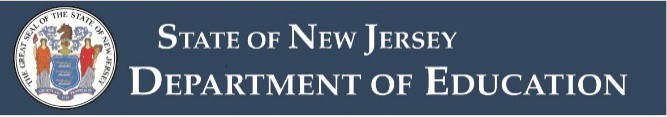 2020 New Jersey Student Learning Standards – Visual and Performing Arts IntroductionVisual and Performing ArtsThroughout time, the arts have served as a distinctive vehicle for self-discovery and a means of understanding the world in which we live. As the state of New Jersey continues to transform public education to meet the needs of a changing world and the 21st century workforce, capitalizing on the unique ability of the arts to develop creativity, critical thinking, and innovation skills is critical to the success of our students. The arts infuse our lives with meaning on nearly all levels—generating significant creative and intellectual capital. They inspire creative and critical thinking and encourage acceptance of diversity. A well-designed sequential arts program promotes responsible decision making, enhances self-awareness, builds self-esteem and self-management skills, and helps students build relationship and collaboration skills; all of which are essential to prepare New Jersey students for post- secondary success.The New Jersey Student Learning Standards – Visual and Performing Arts are designed to promote lifelong artistic literacy and fluency and are guided by the mission and vision statements that follow.MissionTo empower students to develop creative and critical thinking, social-emotional competencies, and intellectual and expressive abilities that will allow them to become active, contributing members of a global society.VisionAll students will have equitable access to a quality, arts education that leads to artistic literacy and fluency in the artistic practices of the five art disciplines as a mechanism for:Performing, presenting or producing, as artistically literate individuals, by expressing and realizing creative ideas and implementing essential technical skills and cognitive abilities significant to many aspects of life and work in the 21st century;Responding to artistic ideas and work with personal meaning and cognizance of the ability of the arts to address universal themes, including climate change;Creating new artistic work reflective of a variety of ethnic, racial, and cultural perspectives; andConnecting and evaluating how the arts convey meaning through all arts and non-arts disciplines and contexts of our global society.The New Jersey Student Learning Standards for Visual and Performing Arts (NJSLS-VPA) describe the expectations for literacy and fluency in five artistic disciplines: dance, music, theatre, visual arts, and media arts. Each artistic discipline has independent skills, knowledge, and content. However, as a field, the arts are interdependent, connected, and inclusive. The NJSLS-VPA are designed to guide the delivery of arts education in the classroom with new ways of thinking, learning, and creating. The vision of all students having equitable access to a quality arts education is only achieved when the five arts disciplines are offered continuously throughout the K–12 spectrum.Spirit and IntentThe NJSLS-VPA reflect the National Core Arts Standards and emphasize the process-oriented nature of the arts and arts learning by:Defining artistic literacy1 through a set of overarching philosophical foundations and lifelong goals that clarify long-term expectations for arts learning;Placing artistic processes and anchor standards at the forefront of the work;Identifying creative artistic practices as the bridge for the application of the artistic processes and anchor standards across all learning; andSpecifying enduring understandings and essential questions that provide conceptual through lines and articulate value and meaning within and across the arts discipline.The development of artistic literacy is dependent on creating an environment in which students are encouraged to independently and collaboratively imagine, investigate, construct, and reflect.Philosophically speaking, the arts serve to communicate ideas, as an opportunity for creative personal realization, to connect and reflect culture and history, and as a means to well-being and a mechanism for problem solving universal, global issues including climate change.Within the broad lifetime goal of preparing artistically literate individuals, learning experiences that engage students with a variety of artistic media, symbols, and metaphors for the purpose of creating and performing in ways that express and communicate their own ideas are essential. Additionally, to become artistically literate, students need opportunities to respond to the arts through analyzing and interpreting the artistic communications of others. (More examples that illustrate the philosophical foundations and lifelong goals that are the underpinnings of the NJSLS-VPA can be found in the Supplemental Materials section.)New to This Version of the NJSLS-VPAThe inclusion of media arts as one of the five arts disciplines is new to this version. Media arts is a unique medium of artistic expression that can amplify and integrate the four traditional art forms. The media artist utilizes a fundamental understanding of the mediums of analog and digital media to integrate digital technologies with traditional forms of artistic expression. The study of media arts can foster new modes and processes of creative thinking within in the realms of the digital and virtual worlds that are evermore present in students’ lives. In fact, many students are already creating media art on their own and will benefit from support systems within their schools that mirror their life experiences. Because many young people hold a fascination with new media, incorporating media arts study into the school day can potentially enhance the connection between in-school and out-of-school learning and act as motivation for active learning.Also new to this version of the NJSLS-VPA is the specialized approach to music education. To account for various opportunities that students have to engage in music instruction, the NJSLS-VPA include standards for five subdisciplines of music: General Music (grades K–8), Guitar, Keyboard, and Harmonizing Instruments, Traditional and Emerging Ensembles, Composition and Theory, and Music1 The knowledge and understanding required to participate authentically in the arts. An artistically literate person is able to transfer arts knowledge, skills, and capacities to other subjects, settings, and contexts.Technology. At the middle and high school level, students are required to demonstrate proficiency in onlyone of the preceding subdisciplines.It is important to note that students’ experiences and course offerings may vary from district to district and that musical literacy and fluency requires compound, scaffolded skills. Accordingly, the music standards are competency-based to allow for multiple points of entry. The novice and intermediate performance expectations for Traditional and Emerging Ensembles, and Guitar, Keyboard and Harmonizing Instruments are generally applicable to elementary and middle school students. The proficient, accomplished, and advanced level performance expectations are generally ascribed to varying degrees of achievement by students in high school. However, a spectrum of increasingly sophisticated achievement level may be attainable throughout the K–12 continuum.Descriptors for Middle School Proficiency Levels in MusicAt the middle school level (grades 5–8), students may be building on their K–5 experiences or trying a new music specialization based on their interests and course offerings. As a result, the Traditional and Emerging Ensemble and Guitar, Keyboard and Harmonizing Instrument standards describe two levels of attainment: novice and intermediate.NoviceStudents at the novice level have started specialization in an instrument of their choice. They are beginning to develop the basic artistic understanding of the technique and expressive skills that are necessary to advance their skill level. Novice level students should participate in performance opportunities suitable to their skill level. Their curiosity in music begins their journey toward personal realization and well-being.IntermediateStudents at the intermediate level are continuing study in their chosen instrument. Their development continues in artistic understanding and technical and expressive skills enabling the student to begin to independently and collaboratively create, perform, and respond at their given skill level. Intermediate level students should participate in performance opportunities that correspond to their skill level. Through continued study of music, they continue their journey toward personal realization and well-being.Descriptors for High School Proficiency LevelsAt the high school level (grades 9–12), all students are required to complete five credits in Visual and Performing Arts as part of the course requirements to receive a high school diploma (N.J.A.C. 6A:8-5.1). Because students’ experiences and course offerings at the middle and high school levels may vary, the new grade 9–12 standards are described in three levels of proficiency. The three levels—proficient, accomplished, and advanced—are flexible enough to accommodate varying degrees of achievement by students during high school, including those who build on their K–8 foundation by pursuing deeper engagement in one arts discipline, as well as those who explore a wide range of artistic pursuits and experiences at the high school level.Standards in Action: Climate ChangeBy its very nature, art has the power to inform or draw attention to a specific topic. It is always about something. In fact, the increasing prevalence of activist art in the past decade evidences the power of the arts to communicate big ideas. The aim of activist art is to change the world by inspiring people to take action against societal problems (Nurmis, 2016) – including global climate change.For example, when students engage in the creation and presentation of media artwork, or when devising a theatrical work exploring the social and economic implications of climate change (e.g., impacts on human health, agriculture, food security, water supply, transportation, energy systems, ecosystems), one might expect to see students working collaboratively to research the complex impacts of global climate change on the economy and quality of daily living for people throughout the world. Ultimately, by being culturally engaging, and tapping into the creative potential of the arts to shape perception, students cancontribute to imagining a new and better future for humankind (Curtis, Reid, & Ballard, 2012; Hulme, 2009; Marks, Chandler, & Baldwin, 2014; Nurmis, 2016) through their artwork. This holds true for students now, and as adults in the workplace. It is not inconceivable that learning to leverage the capacity of the arts to raise awareness about the effects of climate change could yield employment opportunities focused on combating the negative effects of climate change and other societal global issues.Designing a Sequential, Standards-Based Program of Study in the ArtsThe NJSLS-VPA were created to ensure that all students are able to communicate with basic literacy in each of the five arts disciplines by the end of grade 5 by using the vocabulary, materials, tools, techniques, and intellectual methods of each arts discipline in a developmentally appropriate manner. Beginning in grade 6, student learning in the arts is driven by specialization, with students choosing one of the five arts disciplines based on interest, aptitudes, and career aspirations. By the end of grade 8, students are expected to communicate with competency in their self-selected arts discipline. By the end of grade 12, students are expected to communicate with proficiency in one or more arts disciplines of their choice. By graduation from high school, all students shall, in at least one area of specialization, be able to:Respond to works of art with insight and depth of understanding, calling upon informed acquaintance with exemplary works of art from a variety of cultures and historical periods.Develop and present basic analyses of works of art from structural, historical, cultural, and aesthetic perspectives, pointing to their impact on contemporary modes of expression.Perform/present/produce in a self-selected arts discipline with consistency, artistic nuance, and technical ability, defining and solving artistic problems with insight, reason, and technical proficiency.Relate various types of arts knowledge and skills within and across arts disciplines, by mixing and matching competencies and understandings in artmaking, history, culture, and analysis in any arts-related project.NJSLS-VPA StructureThe NJSLS-VPA are comprised of artistic processes, anchor standards, practices, and performance expectations. The artistic processes: creating, performing/presenting/producing, responding, and connecting, are the foundation for developing artistic literacy and fluency in the arts. These processes are the cognitive and physical actions by which arts learning and making are realized across the five arts disciplines.Eleven anchor standards describe the general knowledge and skills that students are to demonstrate throughout their education in the arts. These anchor standards are parallel across arts disciplines and serve as the tangible educational expression of artistic literacy. As illustrated below, each of the anchor standards is derived from one of the four artistic processes.Artistic Process: CreatingArtistic Process: Performing/Presenting/ProducingArtistic Process: RespondingArtistic Process: ConnectingEssential questions and enduring understandings in each of the five arts disciplines were used to create the performance indicators that describe what students should be able to do by the end of grade 2, grade 5, grade 8, and grade 12. As illustrated in the example below, the performance indicators translate the anchor standards into specific, measurable learning goals.Artistic Process: CreatingThe practices reflect the steps that artists undergo in the process of creating, performing, responding and connecting to works of art (i.e., the artistic processes). To become artistically literate, it is essential that students are provided with the type of learning experiences that will enable them to engage in these practices as part of their art making processes. The practices are indicated in the chart below. (Note: there are subtle differences in the practices that reflect the nuances of each of the respective arts disciplines.)PracticesCoding of Performance ExpectationsEvery performance expectation is labeled with a specific alphanumeric code. The code summarizes important information. As illustrated below, the first number in the code indicates the specific arts discipline:Standard 1.1 DanceStandard 1.2 Media ArtsStandard 1.3A General MusicStandard 1.3B Music Composition and TheoryStandard 1.3C Music EnsemblesStandard 1.3D Music Harmonizing InstrumentsStandard 1.3E Music TechnologyStandard 1.4 TheatreStandard 1.5 VisualThe next number reflects the upper grade of the grade band (by the end of grade 2, 5, 8, or 12). The capital letter(s) are an abbreviation of the artistic process (e.g., CR for Creating). The next number reflects the anchor standard number (e.g., 1) and the lowercase letter indicates the specific performance expectation (e.g., a).1.1.2.Cr1aAs described previously, the music standards and the high school standards in all disciplines are proficiency based and do not have a number to indicate a grade band. Instead an abbreviation for the proficiency level is included in the alphanumeric code as follows:Novice (nov)Intermediate (int)Proficient (prof)Accomplished (acc)Advanced (adv)1.3B.prof.Cr1aNew Jersey Statutes and Administrative Code SummaryCurriculum Development: Integration of 21st Century Skills and Themes and Interdisciplinary ConnectionsDistrict boards of education shall be responsible for the review and continuous improvement of curriculum and instruction based upon changes in knowledge, technology, assessment results, and modifications to the NJSLS, according to N.J.A.C. 6A:8-2.District boards of education shall include interdisciplinary connections throughout the K–12 curriculum.District boards of education shall integrate into the curriculum 21st century themes and skills (N.J.A.C. 6A:8-3.1(c).Twenty-first century themes and skills integrated into all content standards areas (N.J.A.C. 6A:8-1.1(a)3).“Twenty-first century themes and skills” means themes such as global awareness; financial, economic, business, and entrepreneurial literacy; civic literacy; health literacy; learning and innovation skills, including creativity and innovation, critical thinking and problem solving, and communication and collaboration; information, media, and technology skills; and life and career skills, including flexibility and adaptability, initiative and self-direction, social and cross-cultural skills, productivity and accountability, and leadership and responsibility.Amistad Law: N.J.S.A. 18A 52:16A-88Every board of education shall incorporate the information regarding the contributions of African- Americans to our country in an appropriate place in the curriculum of elementary and secondary school students.Holocaust Law: N.J.S.A. 18A:35-28Every board of education shall include instruction on the Holocaust and genocides in an appropriate place in the curriculum of all elementary and secondary school pupils. The instruction shall further emphasize the personal responsibility that each citizen bears to fight racism and hatred whenever and wherever it happens.LGBT and Disabilities Law: N.J.S.A. 18A:35-4.35A board of education shall include instruction on the political, economic, and social contributions of persons with disabilities and lesbian, gay, bisexual, and transgender people, in an appropriate place in the curriculum of middle school and high school students as part of the district’s implementation of the New Jersey Student Learning Standards (N.J.S.A.18A:35-4.36) A board of education shall have policies and procedures in place pertaining to the selection of instructional materials to implement the requirements of N.J.S.A. 18A:35-4.35.Supporting MaterialsThe purpose of this section is to provide additional support materials to better understand the expectations of the New Jersey Student Learning Standards – Visual and Performing Arts (NJSLS-VPA). The Supplemental Materials section includes information for art educators, supervisors, curriculum writers, parents, higher education faculty, community members, and others who are interested in learning more about the foundations of the National Core Arts Standards for the purpose of developing curricula that support a rigorous, high-quality, sequential standards-based arts program.Philosophical Foundation and Lifelong GoalsThe conceptual framework that guided the creation of the National Core Arts Standards was designed to illuminate artistic literacy by expressing the overarching common values of the arts and expectations for learning in arts education across the five disciplines.The Arts as CommunicationThe Arts as Creative Personal RealizationThe Arts as Culture, History, and ConnectorsThe Arts as a Means to Well-BeingThe Arts as Community EngagementThe Role of Enduring Understandings and Essential QuestionsThe NJSLS-VPA have been written using enduring understandings and essential questions to help both educators and students organize the information, skills, and experiences within the artistic processes. The notion of enduring understandings and essential questions come from the work of Grant Wiggins and Jay McTighe and their educational framework, Understanding by Design®.Enduring understandings are statements summarizing important ideas and core processes that are central to a discipline and have lasting value beyond the classroom. They synthesize what students should come to understand as a result of studying a particular content area. Essential questions are the drivers of deep inquiry. They are iterative in nature, and do not demand a single right answer. The enduringunderstandings and essential questions in the NJSLS-VPA are the same for all grade-band clusters. Student responses to the enduring understandings and essential questions are anticipated to be increasingly sophisticated and nuanced over the course of their school careers and beyond.Reflecting differences in traditions and instructional practices among the arts, the specific enduring understandings and essential questions addressed by their standards also vary somewhat. For example, one enduring understanding in the music standards for the artistic process of Creating is “The creative ideas, concepts, and feelings that influence musicians’ work emerge from a variety of sources.” This understanding is suggested, in slightly different language, within other arts disciplines as well. An enduring understanding in the visual arts standards for the artistic process of Responding is “People gain insights into meanings of artworks by engaging in the process of art criticism.” An enduring understanding for theatre in the artistic process of Performing is “Theatre artists share and present stories, ideas, and envisioned worlds to explore the human experience.” This understanding is evident in every other discipline. The same sort of fundamental ideas and core processes appear in the enduring understandings of dance, and media arts as well. For dance, in the artistic process of Connecting: “As dance is experienced, all personal experiences, knowledge, and contexts are integrated and synthesized to interpret meaning.” In media arts, for Producing: “Media artists integrate various forms and contents to develop complex, unified artworks.”ReferencesAmdur, S., & Associates (Ed.). (2000). Learning and the arts: Crossing boundaries (proceedings of an invitational meeting for education, art, and youth funders held January 12-14, Los Angeles). Seattle, WA: Grantmakers in the Arts. Online: http://www.giarts.orgAsbury, C., & Rich, B. (Eds.). (2008). Learning, arts, and the brain: The DANA foundation consortium report on arts and cognition. New York: DANA Press.Charleroy, A. (2012). Arts and the common core: A review of connections between the Common Core State Standards and the National Core Arts Standards Conceptual Framework. Retrieved May 27, 2016.Charleroy, A., Frederikson, J. A. G., Jensen, A., McKenna, S., & Thomas, A. (2012). Child development and arts education: A review of current research and best practices. Retrieved July 20, 2012.Charleroy, A., Gentry, C., Greco, A., Rubino, N., & Schatz, M. (2011). Arts education standards and 21st century skills: An analysis of the National Standards for Arts Education (1994) as compared to the 21st Century Skills Map for the Arts. New York, NY: The College Board.Consortium of National Arts Education Associations. (1994). National standards for arts education: What every young American should know and be able to do in the arts. Reston, VA: Music Educators National Conference.Curtis, D. J., Reid, N., & Ballard, G. (2012). Communicating ecology through art: what scientists think. Ecology and Society, 17(2).Deasy, R. J. (Ed.). (2002). Critical links: Learning in the arts and student academic and social development. Washington, DC: Arts Education Partnership.Deasy, R. J. (Ed.). (2005). Third space: When learning matters. Washington, DC: Arts Education Partnership.Education, A. Arts Education Assessment Framework.Fisk, E. B. (Ed.) (1999). Champions of change: The impact of the arts on learning. Washington, DC: The President’s Committee on the Arts and Humanities & Arts Education Partnership.Heid, K. (2016). The 2008 National Assessment of Educational Progress (NAEP): A visual arts replication study. Arts Education Policy Review, 117(2), 73-86.Hulme, M. (2009). Why we disagree about climate change: Understanding controversy, inaction and opportunity. Cambridge University Press.Keiper, S., Sandene, B. A., Persky, H. R., & Kuang, M. (2009). The Nation's Report Card: Arts 2008-- Music & Visual Arts. National Assessment of Educational Progress at Grade 8. NCES 2009-488. National Center for Education Statistics.Kendall, J. S., & Marzano, R. J. (2000). Content knowledge: A compendium of standards and benchmarks for K-12 education (3rd ed.). Alexandria, VA: Association for Supervision and Curriculum Development.Literacy in the Arts Task Force. (1989). Literacy in the arts: An imperative for New Jersey schools.Trenton, NJ: Alliance for Arts Education.Marks, M., Chandler, L., & Baldwin, C. (2017). Environmental art as an innovative medium for environmental education in Biosphere Reserves. Environmental Education Research, 23(9), 1307-1321.National Center on Education and the Economy. (2007). Tough choices or tough times: The report of the New Commission on the Skills of the American Workforce. San Francisco: John Wiley & Sons. Online: http://www.skillscommission.org/?page_id=280National Coalition for Core Arts Standards. (2014). National Core Arts Standards: Dance, Grades Pre-K to 12. National Coalition for Core Arts Standards.National Coalition for Core Arts Standards. (2014). National Core Arts Standards: Music, Grades Pre-K to 12. National Coalition for Core Arts Standards.National Coalition for Core Arts Standards. (2014). National Core Arts Standards: Theatre, Grades Pre- K to 12. National Coalition for Core Arts Standards.National Coalition for Core Arts Standards. (2014). National Core Arts Standards: Visual Art, Grades Pre-K to 12. National Coalition for Core Arts Standards.National Coalition for Core Arts Standards. (2014). National Core Arts Standards: Media Art, Grades Pre-K to 12. National Coalition for Core Arts Standards.National Dance Education Organization. (2005). Standards for learning and teaching dance in the arts: Ages 5–18. Silver Spring, MD.New Jersey State Department of Education. (2008). Standards clarification project. Trenton, NJ.New Jersey State Department of Education. (2014). New Jersey Student Learning Standards in the Visual & Performing Arts. Trenton, NJ.Nurmis, J. (2016). Visual climate change art 2005–2015: discourse and practice. Wiley Interdisciplinary Reviews: Climate Change, 7(4), 501-516.President’s Committee on the Arts & Humanities & Arts Education Partnership. (1999). Gaining the arts advantage: Lessons learned from school districts that value arts education. Alexandria, VA, & Washington, DC: Authors.Sommer, L. K., & Klöckner, C. A. (2019). Does activist art have the capacity to raise awareness in audiences?—A study on climate change art at the ArtCOP21 event in Paris. Psychology of Aesthetics, Creativity, and the Arts.Upitis, R. (2001). Arts education for the development of the whole child. Elementary Teachers' Federation of Ontario.Wiggins, G., & McTighe, J. (2005). Understanding by design (2nd ed.). Alexandria, VA: Association for Supervision and Curriculum and Development.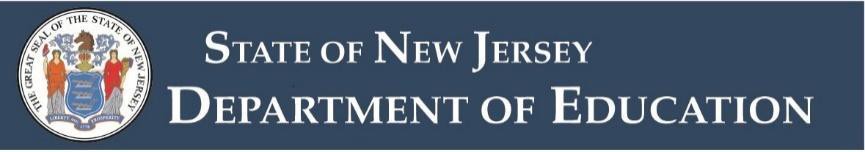 New Jersey Student Learning Standards - Visual and Performing Arts:1.3A General Music Standards by the End of Grade 2Anchor Standard 1: Generating and conceptualizing ideas.Enduring Understanding: The creative ideas, concepts and feelings that influence musicians’ work emerge from a variety of sourcesEssential Question: How do musicians generate creative ideas?Practice: ImaginePerformance Expectations:A.2.Cr1a: Explore, create and improvise musical ideas using rhythmic and melodic patterns in various meters and tonalities.Anchor Standard 2: Organizing and developing ideas.Enduring Understanding: Musicians’ creative choices are influenced by their expertise, context and expressive intent.Essential Question: How do musicians make creative decisions?Practices: Plan, MakePerformance Expectations:1.3A.2.Cr2a: Demonstrate and explain personal reasons for selecting patterns and ideas for music that represent expressive intent.1.3A.2.Cr2b: Use iconic or standard notation and/or recording technology to organize and document personal musical ideas.Anchor Standard 3: Refining and completing products.Enduring Understanding: Musicians evaluate and refine their work through openness to new ideas, persistence and the application of appropriate criteria.Essential Question: How do musicians improve the quality of their creative work?Practices: Evaluate, RefinePerformance Expectations:1.3A.2.Cr3a: Interpret and apply personal, peer and teacher feedback to revise personal music.1.3A.2.Cr3b: Convey expressive intent for a specific purpose by presenting a final version of musical ideas to peers or informal audience.Anchor Standard 4: Selecting, analyzing, and interpreting work.Enduring Understanding: Performers’ interest in and knowledge of musical works, understanding of their own technical skill, and the context for a performance influence the selection of repertoire.Essential Question: How do performers select repertoire?Practices: Select, Analyze, InterpretPerformance Expectations:A.2.Pr4a: Demonstrate and explain personal interest in, knowledge about, and purpose of varied musical selections.Anchor Standard 5: Developing and refining techniques and models or steps needed to create products.Enduring Understanding: To express their musical ideas, musicians analyze, evaluate and refine their performance over time through openness to new ideas, persistence and the application of appropriate criteria.Essential Question: How do musicians improve the quality of their performance?Practices: Rehearse, Evaluate, RefinePerformance Expectations:1.3A.2Pr5a: Apply established criteria to judge the accuracy, expressiveness and effectiveness of performance.1.3A.2Pr5b: Rehearse, identify and apply strategies to address interpretive, performance and technical challenges of music.1.3A.2.Pr5c: Demonstrate knowledge of basic music concepts (e.g. tonality and meter) in music from a variety of cultures selected for performance.1.3A.2.Pr5d: When analyzing selected music, read and perform rhythmic and melodic patterns using iconic or standard notation.1.3A.2.Pr5e: Demonstrate understanding of basic expressive qualities (e.g., dynamics, tempo) and how creators use them to convey expressive intent.Anchor Standard 6: Conveying meaning through art.Enduring Understanding: Musicians judge performance based on criteria that vary across time, place and cultures. The context and how a work is presented influence audience response.Essential Question: When is a performance judged ready to present? How do context and the manner in which musical work is presented influence audience response?Practice: PresentPerformance Expectations:1.3A.2.Pr6a: Perform music for a specific purpose with expression and technical accuracy.1.3A.2.Pr6b: Perform appropriately for the audience and purpose.Anchor Standard 7: Perceiving and analyzing products.Enduring Understandings: Individuals' selection of musical works is influenced by their interests, experiences, understandings, and purposes. Response to music is informed by analyzing context (e.g., social, cultural, historical) and how creator(s) or performer(s) manipulate the elements of music.Essential Questions: How do individuals choose music to experience? How does understanding the structure and context of music inform a response?Practices: Select, AnalyzePerformance Expectations:1.3A.2.Re7a: Demonstrate and explain how personal interests and experiences influence musical selection for specific purposes.1.3A.2.Re7b: Describe how specific music concepts are used to support a specific purpose in music.Anchor Standard 8: Interpreting intent and meaning.Enduring Understanding: Through their use of elements and structures of music, creators and performers provide clues to their expressive intent.Essential Question: How do we discern the musical creators’ and performers’ expressive intent?Practice: InterpretPerformance Expectations:A.2.Re8a: Demonstrate basic knowledge of music concepts and how they support creators’/performers’ expressive intent.Anchor Standard 9: Applying criteria to evaluate products.Enduring Understanding: The personal evaluation of musical work(s) and performance(s) is informed by analysis, interpretation, and established criteria.Essential Question: How do we judge the quality of musical work(s) and performance(s)?Practices: EvaluatePerformance Expectations:1.3A.2.Re9a: Apply personal and expressive preferences in the evaluation of music.Anchor Standard 10: Synthesizing and relating knowledge and personal experiences to create products.Enduring Understanding: Musicians connect their personal interests, experiences, ideas, and knowledge to creating, performing, and responding.Essential Question: How do musicians make meaningful connections to creating, performing, and responding?Practice: InterconnectionPerformance Expectations:1.3A.2.Cn10a: Demonstrate how interests, knowledge and skills relate to personal choices and intent when creating, performing and responding to music.This Performance Expectation is embedded in the following Artistic Processes: 1.3A.2.Cr2a, 1.3A.2.Cr3b, 1.3A.2.Pr5e 1.3A.2.Re7aAnchor Standard 11: Relating artistic ideas and works within societal, cultural, and historical contexts to deepen understanding.Enduring Understanding: Musicians connect their personal interests, experiences, ideas, and knowledge to creating, performing, and responding.Essential Question: How do the other arts, other disciplines, contexts, and daily life inform creating, performing, and responding to music?Practice: InterconnectionPerformance Expectations:1.3A.2.Cn11a: Demonstrate understanding of relationships between music and the other arts, other disciplines, varied contexts, and daily life.This Performance Expectation is embedded in the following Artistic Processes: 1.3A.2.Cr2a, 1.3A.2.Cr3b, 1.3A.2.Pr5e, 1.3A.2.Re7a2020 New Jersey Student Learning Standards - Visual and Performing Arts:1.3A General Music Standards by the End of Grade 5Anchor Standard 1: Generating and conceptualizing ideas.Enduring Understanding: The creative ideas, concepts and feelings that influence musicians’ work emerge from a variety of sourcesEssential Question: How do musicians generate creative ideas?Practice: ImaginePerformance Expectations:1.3A.5.Cr1a: Generate and improvise rhythmic, melodic and harmonic ideas, and simple accompaniment patterns and chord changes. Explain connection to specific purpose and context (e.g., social, cultural, historical).Anchor Standard 2: Organizing and developing ideas.Enduring Understanding: Musicians’ creative choices are influenced by their expertise, context, and expressive intent.Essential Question: How do musicians make creative decisions?Practices: Plan, MakePerformance Expectations:1.3A.5.Cr2a: Demonstrate developed musical ideas for improvisations, arrangements or compositions to express intent. Explain connection to purpose and context.1.3A.5.Cr2b: Use standard and/or iconic notation and/or recording technology to document personal rhythmic, melodic and two-chord harmonic musical ideas.Anchor Standard 3: Refining and completing products.Enduring Understanding: Musicians evaluate and refine their work through openness to new ideas, persistence, and the application of appropriate criteria.Essential Question: How do musicians improve the quality of their creative work?Practices: Evaluate, RefinePerformance Expectations:1.3A.5.Cr3a: Evaluate, refine and document revisions to personal music, applying collaboratively developed criteria, showing improvement over time and explaining rationale for changes.1.3A.5.Cr3b: Present to others final versions of personally and collaboratively created music that demonstrate craftsmanship. Explain connection to expressive intent.Anchor Standard 4: Selecting, analyzing, and interpreting work.Enduring Understanding: Performers’ interest in and knowledge of musical works, understanding of their own technical skill, and the context for a performance influence the selection of repertoire.Essential Question: How do performers select repertoire?Practices: Select, Analyze, InterpretPerformance Expectations:1.3A.5.Pr4a: Demonstrate and explain how the selection of music to perform is influenced by personal interest, knowledge and context as well as the students’ technical skill.1.3A.5.Pr4b: Demonstrate an understanding of the structure and expanded music concepts (e.g., rhythm, pitch, form, harmony) in music selected for performance.1.3A.5.Pr4c: Analyze selected music by reading and performing using standard notation.1.3A.5.Pr4d: Explain how context (e.g., personal, social, cultural, historical) informs performances.1.3A.5.Pr4e: Convey creator's intents through the performers' interpretive decisions of expanded expressive qualities (e.g., dynamics, tempo, timbre, articulation/style).Anchor Standard 5: Developing and refining techniques and models or steps needed to create products.Enduring Understanding: To express their musical ideas, musicians analyze, evaluate and refine their performance over time through openness to new ideas, persistence and the application of appropriate criteria.Essential Question: How do musicians improve the quality of their performance?Practices: Rehearse, Evaluate, RefinePerformance Expectations:1.3A.5.Pr5a: Apply teacher-provided and established criteria and feedback to evaluate the accuracy and expressiveness of ensemble and personal performance.1.3A.5.Pr5b: Rehearse to refine technical accuracy and expressive qualities to address challenges and show improvement over time.Anchor Standard 6: Conveying meaning through art.Enduring Understanding: Musicians judge performance based on criteria that vary across time, place and cultures. The context and how a work is presented influence audience response.Essential Question: When is a performance judged ready to present? How do context and the manner in which musical work is presented influence audience response?Practice: PresentPerformance Expectations1.3A.5.Pr6a: Perform music, alone or with others, with expression, technical accuracy and appropriate interpretation.1.3A.5.Pr6b: Demonstrate performance decorum and audience etiquette appropriate for the context, venue, genre, and style.Anchor Standard 7: Perceiving and analyzing products.Enduring Understandings: Individuals' selection of musical works is influenced by their interests, experiences, understandings, and purposes. Response to music is informed by analyzing context (e.g., social, cultural, historical) and how creator(s) or performer(s) manipulate the elements of music.Essential Questions: How do individuals choose music to experience? How does understanding the structure and context of music inform a response?Practices: Select, AnalyzePerformance Expectations1.3A.5.Re7a: Demonstrate and explain, citing evidence, how selected music connects to and is influenced by specific interests, experiences, purposes, or contexts.1.3A.5.Re7b: Demonstrate and explain, citing evidence, how responses to music are informed by the structure, the use of the elements of music, and context (i.e., social, cultural, historical).Anchor Standard 8: Applying criteria to evaluate products.Enduring Understanding: The personal evaluation of musical work(s) and performance(s) is informed by analysis, interpretation, and established criteria.Essential Question: How do we judge the quality of musical work(s) and performance(s)?Practices: EvaluatePerformance Expectations:1.3A.5.Re8a: Evaluate musical works and performances, applying established criteria, and explain appropriateness to the context citing evidence from the elements of music.Anchor Standard 9: Interpreting intent and meaning.Enduring Understanding: Through their use of elements and structures of music, creators and performers provide clues to their expressive intent.Essential Question: How do we discern the musical creators’ and performers’ expressive intent?Practice: InterpretPerformance Expectations:1.3A.5.Re9a: Demonstrate and explain how the expressive qualities (e.g., dynamics, tempo, timbre, articulation) are used in performers’ and personal interpretations to reflect expressive intent.Anchor Standard 10: Synthesizing and relating knowledge and personal experiences to create products.Enduring Understanding: Musicians connect their personal interests, experiences, ideas, and knowledge to creating, performing, and responding.Essential Question: How do musicians make meaningful connections to creating, performing, and responding?Practice: InterconnectionPerformance Expectations:1.3A.5.Cn10a: Demonstrate how interests, knowledge, and skills related to personal choices and intent when creating, performing, and responding to music.This Performance Expectation is embedded in the following Artistic Processes: 1.3A.5.Cr2a, 1.3A.5.Cr3b, 1.3A.5.Pr4e, 1.3A.5.Re7aAnchor Standard 11: Relating artistic ideas and works within societal, cultural, and historical contexts to deepen understanding.Enduring Understanding: Musicians connect their personal interests, experiences, ideas, and knowledge to creating, performing, and responding.Essential Question: How do the other arts, other disciplines, contexts, and daily life inform creating, performing, and responding to music?Practice: InterconnectionPerformance Expectations:1.3A.5.Cn11a: Demonstrate understanding of relationships between music and the other arts, other disciplines, varied contexts, and daily life.This Performance Expectation is embedded in the following Artistic Processes: 1.3A.5.Cr2a, 1.3A.5.Cr3b, 1.3A.5.Pr4e, 1.3A.5.Re7a2020 New Jersey Student Learning Standards - Visual and Performing Arts:A Music Standards by the End of Grade 8Anchor Standard 1: Generating and conceptualizing ideas.Enduring Understanding: The creative ideas, concepts and feelings that influence musicians’ work emerge from a variety of sourcesEssential Question: How do musicians generate creative ideas?Practice: ImaginePerformance Expectations:1.3A.8.Cr1a: Generate and improvise rhythmic, melodic and harmonic phrases and harmonic accompaniments within basic forms (e.g., AB, ABA, Theme & Variations) and expanded forms (e.g., introductions, transitions, codas) that convey expressive intent. Explain connection to specific purpose and context (e.g., social, cultural, historical).Anchor Standard 2: Organizing and developing ideas.Enduring Understanding: Musicians’ creative choices are influenced by their expertise, context and expressive intent.Essential Question: How do musicians make creative decisions?Practices: Plan, MakePerformance Expectations:1.3A.8.Cr2a: Select, organize and document personal musical ideas for arrangements, songs and compositions within expanded forms that demonstrate concepts such as tension and release, unity and variety, balance, and convey expressive intent.1.3A.8.Cr2b: Use standard and/or iconic notation and/or recording technology to document personal rhythmic phrases, melodic phrases and harmonic sequences.Anchor Standard 3: Refining and completing products.Enduring Understanding: Musicians evaluate and refine their work through openness to new ideas, persistence and the application of appropriate criteria.Essential Question: How do musicians improve the quality of their creative work?Practices: Evaluate, RefinePerformance Expectations:1.3A.8.Cr3a: Evaluate, refine and explain their own work by selecting and applying criteria including appropriate application of elements of music, compositional techniques, style and form, and use of sound sources.1.3A.8.Cr3b: Present the final versions of documented personally and collaboratively created music that demonstrates craftsmanship and originality to others. Apply compositional techniques to achieve unity and variety, tension and release, and balance to convey expressive intent.Anchor Standard 4: Selecting, analyzing, and interpreting work.Enduring Understanding: Performers’ interest in and knowledge of musical works, understanding of their own technical skill, and the context for a performance influence the selection of repertoire.Essential Question: How do performers select repertoire?Practices: Select, Analyze, InterpretPerformance Expectations:1.3A.8.Pr4a: Apply collaboratively and personally developed criteria for selecting music of contrasting styles for performance and explain expressive qualities, technical challenges and reasons for choices.1.3A.8.Pr4b: Compare the structure of contrasting pieces of music selected for performance, explaining how the elements of music are used in each.1.3A.8.Pr4c: Analyze selected music by sight-reading in treble or bass clef using simple rhythmic, melodic and/or harmonic notation.1.3A.8.P4d: Identify and explain how cultural and historical context inform performances and result in different musical effects.1.3A.8.Pr4e: Perform contrasting pieces of music, demonstrating as well as explaining how the music’s intent is conveyed by their interpretations of the elements of music and expressive qualities (e.g., dynamics, tempo, timbre, articulation/style, phrasing).Anchor Standard 5: Developing and refining techniques and models or steps needed to create products.Enduring Understanding: To express their musical ideas, musicians analyze, evaluate and refine their performance over time through openness to new ideas, persistence and the application of appropriate criteria.Essential Question: How do musicians improve the quality of their performance?Practices: Rehearse, Evaluate, RefinePerformance Expectations:1.3A.8.Pr5a: Identify and apply personally developed criteria (e.g., demonstrating correct interpretation of notation, technical skill of performer, originality, emotional impact, variety, interest) to rehearse, refine and determine when the music is ready to perform.Anchor Standard 6: Conveying meaning through art.Enduring Understanding: Musicians judge performance based on criteria that vary across time, place and cultures. The context and how a work is presented influence audience response.Essential Question: When is a performance judged ready to present? How do context and the manner in which musical work is presented influence audience response?Practice: PresentPerformance Expectations:1.3A.8.Pr6a: Perform music with technical accuracy, stylistic expression and culturally authentic practices to convey the creator’s intent.1.3A.8.Pr6b: Demonstrate performance decorum (e.g., stage presence, attire, behavior) and audience etiquette appropriate for venue, purpose, context, and style.Anchor Standard 7: Perceiving and analyzing products.Enduring Understandings: Individuals' selection of musical works is influenced by their interests, experiences, understandings, and purposes. Response to music is informed by analyzing context (e.g., social, cultural, historical) and how creator(s) or performer(s) manipulate the elements of music.Essential Questions: How do individuals choose music to experience? How does understanding the structure and context of music inform a response?Practices: Select, AnalyzePerformance Expectations:1.3A.8.Re7a: Select programs of music (e.g., a playlist, live performance) and demonstrate the connections to an interest or experience for a specific purpose.1.3A.8.Re7b: Classify and compare how the elements of music and expressive qualities relate to the structure within programs of music (e.g., a playlist, live performance).1.3A.8.Re7c: Identify and compare the context of programs of music from a variety of genres, cultures and historical periods.Anchor Standard 8: Applying criteria to evaluate products.Enduring Understanding: The personal evaluation of musical work(s) and performance(s) is informed by analysis, interpretation, and established criteria.Essential Question: How do we judge the quality of musical work(s) and performance(s)?Practices: EvaluatePerformance Expectations:1.3A.8.Re8a: Apply appropriate personally developed criteria to evaluate musical works or performances.Anchor Standard 9: Interpreting intent and meaning.Enduring Understanding: Through their use of elements and structures of music, creators and performers provide clues to their expressive intent.Essential Question: How do we discern the musical creators’ and performers’ expressive intent?Practice: InterpretPerformance Expectations:1.3A.8.Re9a: Support with evidence personal interpretation of contrasting programs of music and explain how the application of the elements of music and expressive qualities, within genres, cultures and historical periods convey expressive intent.Anchor Standard 10: Synthesizing and relating knowledge and personal experiences to create products.Enduring Understanding: Musicians connect their personal interests, experiences, ideas, and knowledge to creating, performing and responding.Essential Question: How do musicians make meaningful connections to creating, performing and responding?Practice: InterconnectionPerformance Expectations:1.3A.8.Cn10a: Demonstrate how interests, knowledge and skills related to personal choices and intent when creating, performing, and responding to music.This Performance Expectation is embedded in the following Artistic Processes: 1.3A.8.Cr2a, 1.3A.8.Cr3b, 1.3A.8.Pr4e, 1.3A.8.Re7aAnchor Standard 11: Relating artistic ideas and works within societal, cultural and historical contexts to deepen understanding.Enduring Understanding: Musicians connect their personal interests, experiences, ideas, and knowledge to creating, performing and responding.Essential Question: How do the other arts, other disciplines, contexts, and daily life inform creating, performing and responding to music?Practice: InterconnectionPerformance Expectations:1.3A.8.Cn11a: Demonstrate understanding of relationships between music and the other arts, other disciplines, varied contexts, and daily life.This Performance Expectation is embedded in the following Artistic Processes: 1.3A.8.Cr2a, 1.3A.8.Cr3b, 1.3A.8.Pr4e, 1.3A.8.Re7a2020 New Jersey Student Learning Standards - Visual and Performing Arts:B Music Composition & Theory StandardsAnchor Standard 1: Generating and conceptualizing ideas.Enduring Understanding: The creative ideas, concepts and feelings that influence musicians’ work emerge from a variety of sources.Essential Question: How do musicians generate creative ideas?Practice: ImaginePerformance Expectations:Proficient1.3B.12prof.Cr1a: Describe how sounds and short musical ideas can be used to represent personal experiences, moods, visual images, and/or storylines.Accomplished1.3B.12acc.Cr1a: Describe and demonstrate how sounds and musical ideas can be used to represent events, memories, visual images, concepts, texts, or storylines.Advanced1.3B.12adv.Cr1a: Describe and demonstrate multiple ways in which sounds and musical ideas can be used to represent extended experiences or abstract ideas.Anchor Standard 2: Organizing and developing ideas.Enduring Understanding: Musicians’ creative choices are influenced by their expertise, context and expressive intent.Essential Question: How do musicians make creative decisions?Practices: Plan, MakePerformance Expectations:Proficient1.3B.12prof.Cr2a: Assemble and organize sounds or short musical ideas to create initial expressions of selected experiences, moods, images or storylines.1.3B.12prof.Cr2b: Identify and describe the development of sounds or short musical ideas in drafts of music within simple forms (e.g., one part, cyclical, binary).Accomplished1.3B.12acc.Cr2a: Assemble and organize multiple sounds or musical ideas to create initial expressive statements of selected events, memories, images, concepts, texts, or storylines1.3B.12acc.Cr2b: Describe and explain the development of sounds and musical ideas in drafts of music within a variety of simple or moderately complex forms (e.g., binary, rondo, ternary).Advanced1.3B.12adv.Cr2a: Assemble and organize multiple sounds or extended musical ideas to create initial expressive statements of selected extended experiences or abstract ideas.1.3B.12adv.Cr2b: Analyze and demonstrate the development of sounds and extended musical ideas in drafts of music within a variety of moderately complex or complex forms.Anchor Standard 3: Refining and completing products.Enduring Understanding: Musicians evaluate, and refine their work through openness to new ideas, persistence, and the application of appropriate criteria.Essential Question: How do musicians improve the quality of their creative work?Practices: Evaluate, RefinePerformance Expectations:Proficient1.3B.12prof.Cr3a: Identify, describe and apply teacher-provided criteria to assess and refine the technical and expressive aspects of evolving drafts leading to final versions.1.3B.12prof.Cr3b: Share music through the use of notation, performance or technology, and demonstrate how the elements of music have been employed to realize expressive intent.Accomplished1.3B.12acc.Cr3a: Identify, describe and apply selected teacher-provided or personally developed criteria to assess and refine the technical and expressive aspects of evolving drafts leading to final versions.1.3B.12acc.Cr3b: Share music through the use of notation, solo or group performance, or technology, and demonstrate and describe how the elements of music and compositional techniques have been employed to realize expressive intent.Advanced1.3B.12adv.Cr3a: Research, identify, explain, and apply personally developed criteria to assess and refine the technical and expressive aspects of evolving drafts leading to final versions1.3B.12adv.Cr3b: Share music through the use of notation, solo or group performance, or technology, and demonstrate and explain how the elements of music, compositional techniques, and processes have been employed to realize expressive intent.Anchor Standard 4: Selecting, analyzing and interpreting work.Enduring Understanding: Performers’ interest in and knowledge of musical works, understanding of their own technical skill, and the context for a performance influence the selection of repertoire.Essential Question: How do performers select repertoire?Practices: Select, Analyze, InterpretPerformance Expectations:Proficient1.3B.12prof.Pr4a: Identify and select specific excerpts, passages, or sections in musical works that express a personal experience, mood, visual image, or storyline in simple forms (e.g., one-part, cyclical, binary).1.3B.12prof.Pr4b: Analyze how the elements of music (including form) of selected works relate to style and mood and explain the implications for rehearsal or performance.1.3B.12prof.Pr4c: Develop interpretations of works based on an understanding of the use of elements of music, style and mood, explaining how the interpretive choices reflect the creator’s intent.Accomplished1.3B.12acc.Pr4a: Identify and select specific passages, sections or movements in musical works that express personal experiences and interests, moods, visual images, concepts, texts, or storylines in simple forms (e.g., binary, ternary, rondo) or moderately complex forms.1.3B.12acc.Pr4b: Analyze how the elements of music (including form) of selected works relate to the style, function and context, and explain the implications for rehearsal and performance.1.3B.12acc.Pr4c: Develop interpretations of works based on an understanding of the use of elements of music, style, mood, function, and context, explaining and supporting how the interpretive choices reflect the creator’s intent.Advanced1.3B.12adv.Pr4a: Identify and select specific sections, movements, or entire works that express personal experiences and interests, moods, visual images, concepts, texts, or storylines in moderately complex or complex forms.1.3B.12adv.Pr4b: Analyze how the elements of music (including form), and compositional techniques of selected works relate to the style, function, and context, and explain and support the analysis and its implications for rehearsal and performance.1.3B.12adv.Pr4c: Develop interpretations of works based on an understanding of the use of elements of music (including form), compositional techniques, style, function, and context, explaining and justifying how the interpretive choices reflect the creator’s intent.Anchor Standard 5: Developing and refining techniques and models or steps needed to create products.Enduring Understanding: To express their musical ideas, musicians analyze, evaluate and refine their performance over time through openness to new ideas, persistence, and the application of appropriate criteria.Essential Question: How do musicians improve the quality of their performance?Practices: Rehearse, Evaluate, RefinePerformance ExpectationsProficient1.3B.12prof.Pr5a: Create rehearsal plans for works, identifying repetition and variation within the form.1.3B.12prof.Pr5b: Using established criteria and feedback, identify the way(s) in which performances convey the elements of music, style and mood.1.3B.12prof.Pr5c: Identify and implement strategies for improving the technical and expressive aspects of multiple works.Accomplished1.3B.12acc.Pr5a: Create rehearsal plans for works, identifying the form, repetition and variation within the form, and the style and historical or cultural context of the work.1.3B.12acc.Pr5b: Using established criteria and feedback, identify the ways in which performances convey the formal design, style and historical/cultural context of the works.1.3B.12acc.Pr5c: Identify and implement strategies for improving the technical and expressive aspects of varied works.Advanced1.3B.12adv.Pr5a: Create rehearsal plans for works, identifying the form, repetition and variation within the form, compositional techniques, and the style and historical or cultural context of the work.1.3B.12adv.Pr5b: Using established criteria and feedback, identify the ways in which performances use compositional techniques and convey the formal design, style and historical/cultural context of the works.1.3B.12adv.Pr5c: Identify, compare and implement strategies for improving the technical and expressive aspects of multiple contrasting works.Anchor Standard 6: Conveying meaning through art.Enduring Understanding: Musicians judge performance based on criteria that vary across time, place and cultures. The context and how a work is presented influence audience response.Essential Question: When is a performance judged ready to present? How do context and the manner in which musical work is presented influence audience response?Practice: PresentPerformance Expectations:Proficient1.3B.12prof.Pr6a: Share live or recorded performances of works (both personal and others’) and explain how the elements of music are used to convey intent.1.3B.12prof.Pr6b: Identify how compositions are appropriate for an audience or context, and how this will shape future compositions.Accomplished1.3B.12acc.Pr6a: Share live or recorded performances of works (both personal and others’) and explain how the elements of music and compositional techniques are used to convey intent.1.3B.12acc.Pr6b: Explain how compositions are appropriate for both audience and context, and how this will shape future compositions.Advanced1.3B.12adv.Pr6a: Share live or recorded performances of works (both personal and others’) and explain and/or demonstrate understanding of how the expressive intent of the music is conveyed.1.3B.12adv.Pr6b: Explain how compositions are appropriate for a variety of audiences and contexts, and how this will shape future compositions.Anchor Standard 7: Perceiving and analyzing products.Enduring Understandings: Individuals' selection of musical works is influenced by their interests, experiences, understandings, and purposes. Response to music is informed by analyzing context (i.e., social, cultural, historical) and how creator(s) or performer(s) manipulate the elements of music.Essential Questions: How do individuals choose music to experience? How does understanding the structure and context of music inform a response?Practices: Select, AnalyzePerformance Expectations:Proficient1.3B.12prof.Re7a: Apply teacher-provided criteria to select music that expresses a personal experience, mood, visual image, or storyline in simple forms (e.g., one-part, cyclical, binary), and describe the choices as models for composition.1.3B.12prof.Re7b: Analyze aurally and/or by reading the elements of music (including form) of musical works, relating them to style, mood and context, and describe how the analysis provides models for personal growth as a composer, performer and/or listener.Accomplished1.3B.12acc.Re7a: Apply teacher-provided or personally developed criteria to select music that expresses personal experiences and interests, moods, visual images, concepts, texts, or storylines in simple or moderately complex forms, and describe and defend the choices as models for composition.1.3B.12acc.Re7b: Analyze aurally and by reading the scores of musical works the elements of music (including form), compositional techniques and procedures, relating them to style, mood and context. Explain how the analysis provides models for personal growth as a composer, performer and/or listener.Advanced1.3B.12adv.Re7a: Apply researched or personally developed criteria to select music that expresses personal experiences and interests, visual images, concepts, texts, or storylines in moderately complex or complex forms, and describe and justify the choice as models for composition.1.3B.12adv.Re7b: Analyze aurally and by reading the scores of musical works the elements of music (including form), compositional techniques and procedures, relating them to aesthetic effectiveness, style, mood and context. Explain how the analysis provides models for personal growth as a composer, performer and/or listener.Anchor Standard 8: Interpreting intent and meaning.Enduring Understanding: Through their use of elements and structures of music, creators and performers provide clues to their expressive intent.Essential Question: How do we discern the musical creators’ and performers’ expressive intent?Practice: InterpretPerformance Expectations:Proficient1.3B.12prof.Re8a: Develop and explain interpretations of varied works, demonstrating an understanding of the composer’s intent by citing technical and expressive aspects as well as the style/genre of each work.Accomplished1.3B.12acc.Re8a: Develop and support interpretations of varied works, demonstrating an understanding of the composer’s intent by citing the use of elements of music (including form), compositional techniques, and the style/genre and context of each work.Advanced1.3B.12adv.Re8a: Develop, justify and defend interpretations of varied works, demonstrating an understanding of the composer’s intent by citing the use of elements of music (including form), compositional techniques, and the style/genre and context of each work.Anchor Standard 9: Applying criteria to evaluate products.Enduring Understanding: The personal evaluation of musical work(s) and performance(s) is informed by analysis, interpretation and established criteria.Essential Question: How do we judge the quality of musical work(s) and performance(s)?Practice: EvaluatePerformance Expectations:Proficient1.3B.12prof.Re9a: Describe the effectiveness of the technical and expressive aspects of selected music and performances, demonstrating an understanding of the fundamentals of music theory.1.3B.12prof.Re9b: Describe the way(s) in which critiquing others’ work and receiving feedback from others can be applied in the personal creative process.Accomplished1.3B.12acc.Re9a: Explain the effectiveness of the technical and expressive aspects of selected music and performances, demonstrating understanding of music theory as well as compositional techniques and procedures.1.3B.12acc.Re9b: Describe ways in which critiquing others’ work and receiving feedback from others have been specifically applied in the personal creative process.Advanced1.3B.12adv.Re9a: Evaluate the effectiveness of the technical and expressive aspects of selected music and performances, demonstrating an understanding of theoretical concepts and complex compositional techniques and procedures.1.3B.12adv.Re9b: Describe and evaluate the ways in which critiquing others’ work and receiving feedback from others have been specifically applied in the personal creative process.Anchor Standard 10: Synthesizing and relating knowledge and personal experiences to create products.Enduring Understanding: Musicians connect their personal interests, experiences, ideas, and knowledge to creating, performing and responding.Essential Question: How do musicians make meaningful connections to creating, performing and responding?Practice: InterconnectionPerformance Expectations:Proficient1.3B.12prof.Cn10a: Demonstrate how interests, knowledge and skills relate to personal choices and intent when creating, performing, and responding to music.This Performance Expectation is embedded in the following Artistic Processes: 1.3A.12prof.Cr2a, 1.3A.12prof.Cr3b, 1.3A.12prof.Pr6a, 1.3A.12prof.Re7aAccomplished1.3B.12acc.Cn10a: Demonstrate how interests, knowledge, and skills relate to personal choices and intent when creating, performing, and responding to music.This Performance Expectation is embedded in the following Artistic Processes: 1.3A.12acc.Cr2a, 1.3A.12acc.Cr3b, 1.3A.12acc.Pr6a, 1.3A.12acc.Re7aAdvanced1.3B.12adv.Cn10a: Demonstrate how interests, knowledge, and skills related to personal choices and intent when creating, performing, and responding to musicThis Performance Expectation is embedded in the following Artistic Processes: 1.3A.12adv.Cr2a, 1.3A.12adv.Cr3b, 1.3A.12.Pr6a, 1.3A.12adv.Re7aAnchor Standard 11: Relating artistic ideas and works within societal, cultural, and historical contexts to deepen understanding.Enduring Understanding: Musicians connect their personal interests, experiences, ideas, and knowledge to creating, performing, and responding.Essential Question: How do the other arts, other disciplines, contexts, and daily life inform creating, performing, and responding to music?Practice: InterconnectionPerformance Expectations:Proficient1.3B.12prof.Cn11a: Demonstrate understanding of relationships between music and the other arts, other disciplines, varied contexts, and daily life.This Performance Expectation is embedded in the following Artistic Processes: 1.3A.12prof.Cr2a, 1.3A.12prof.Cr3b, 1.3A.12prof.Pr6a, 1.3A.12prof.Re7aAccomplished1.3B.12acc.Cn11a: Demonstrate understanding of relationships between music and the other arts, other disciplines, varied contexts, and daily life.This Performance Expectation is embedded in the following Artistic Processes: 1.3A.12acc.Cr2a, 1.3A.12acc.Cr3b, 1.3A.12acc.Pr6a, 1.3A.12acc.Re7aAdvanced1.3B.12adv.Cn11a: Demonstrate understanding of relationships between music and the other arts, other disciplines, varied contexts, and daily life.This Performance Expectation is embedded in the following Artistic Processes: 1.3A.12adv.Cr2a, 1.3A.12adv.Cr3b, 1.3A.12.Pr5e, 1.3A.12adv.Re7a2020 New Jersey Student Learning Standards - Visual and Performing Arts:1.3C Music Ensembles StandardsAnchor Standard 1: Generating and conceptualizing ideas.Enduring Understanding: The creative ideas, concepts, and feelings that influence musicians’ work emerge from a variety of sources.Essential Question: How do musicians generate creative ideas?Practice: ImaginePerformance Expectations:Novice1.3.C.12nov.Cr1a: Compose and improvise ideas and motives for melodies and rhythmic passages based on characteristic(s) of music or text(s) studied in rehearsal.Intermediate1.3.C.12int.Cr1a: Compose and improvise ideas and motives for melodies and rhythmic passages based on characteristic(s) of music or text(s) studied in rehearsal.Proficient1.3.C.1prof.Cr1a: Compose and improvise ideas for melodies, rhythmic passages and arrangements for specific purposes that reflect characteristic(s) of music from a variety of historical periods or cultures studied in rehearsal.Accomplished1.3.C.1acc.Cr1a: Compose and improvise ideas for arrangements, sections and short compositions for specific purposes that reflect characteristic(s) of music from a variety of historical periods or cultures studied in rehearsal.Advanced1.3Cadv.Cr1a: Compose and improvise musical ideas for a variety of purposes and contexts.Anchor Standard 2: Organizing and developing ideas.Enduring Understanding: Musicians’ creative choices are influenced by their expertise, context and expressive intent.Essential Question: How do musicians make creative decisions?Practices: Plan, MakePerformance Expectations:Novice1.3C.12nov.Cr2a: Select and develop draft melodic and rhythmic ideas or motives that demonstrate understanding of characteristic(s) of music or text(s) studied in rehearsal.Intermediate1.3C.12int.Cr2a: Select and develop draft melodies and rhythmic passages that demonstrate understanding of characteristic(s) of music or text(s) studied in rehearsal.Proficient1.3C.12prof.Cr2a: Select and develop draft melodies, rhythmic passages and arrangements for specific purposes that demonstrate understanding of characteristic(s) of music from a variety of historical periods studied in rehearsal.Accomplished1.3C.12acc.Cr2a: Select and develop arrangements, sections, and short compositions for specific purposes that demonstrate understanding of characteristic(s) of music from a variety of cultures studied in rehearsal.Advanced1.3C.12adv.Cr2a: Select and develop composed and improvised ideas into draft musical works organized for a variety of purposes and contexts.Anchor Standard 3: Refining and completing products.Enduring Understanding: Musicians evaluate and refine their work through openness to new ideas, persistence, and the application of appropriate criteria.Essential Question: How do musicians improve the quality of their creative work?Practices: Evaluate, RefinePerformance Expectations:Novice1.3C.12nov.Cr3a: Evaluate and refine draft compositions and improvisations based on knowledge, skill and teacher-provided criteria.1.3C.12nov.Cr3b: Share personally developed melodic and rhythmic ideas or motives (individually or as an ensemble) that demonstrate understanding of characteristics of music or texts studied in rehearsal.Intermediate1.3C.12int.Cr3a: Evaluate and refine draft compositions and improvisations based on knowledge, skill and collaboratively developed criteria.1.3C.12int.Cr3b: Share personally developed melodies and rhythmic passages (individually or as an ensemble) that demonstrate understanding of characteristics of music or texts studied in rehearsal.Proficient1.3C.12prof.Cr3a: Evaluate and refine draft melodies, rhythmic passages, arrangements, and improvisations based on established criteria, including the extent to which they address identified purposes.1.3C.12prof.Cr3b: Share personally developed melodies, rhythmic passages, and arrangements (individually or as an ensemble) that address identified purposes.Accomplished1.3C.12acc.Cr3a: Evaluate and refine draft arrangements, sections, short compositions, and improvisations based on personally developed criteria, including the extent to which they address identified purposes.1.3C.12acc.Cr3b: Share personally developed arrangements, sections and short compositions (individually or as an ensemble) that address identified purposes.Advanced1.3C.12adv.Cr3a: Evaluate and refine varied draft musical works based on appropriate criteria, including the extent to which they address identified purposes and contexts.1.3C.12adv.Cr3b: Share varied, personally developed musical works (individually or as an ensemble) that address identified purposes and contexts.Anchor Standard 4: Selecting, analyzing and interpreting work.Enduring Understanding: Performers’ interest in and knowledge of musical works, understanding of their own technical skill, and the context for a performance influence the selection of repertoire.Essential Question: How do performers select repertoire?Practices: Select, Analyze, InterpretPerformance Expectations:Novice1.3C.12nov.Pr4a: Select varied repertoire to study based on interest, music reading skills (where appropriate), an understanding of the structure of the music, context, and the technical skill of the individual or ensemble.1.3C.12nov.Pr4b: Demonstrate, using music reading skills (where appropriate) how knowledge of formal aspects in musical works inform prepared or improvised performances.1.3C.12nov.Pr4c: Identify expressive qualities in a varied repertoire of music that can be demonstrated through prepared and improvised performances.Intermediate1.3C.12int.Pr4a: Select varied repertoire to study based on music reading skills (where appropriate), an understanding of formal design in the music, context, and the technical skill of the individual and ensemble.1.3C.12int.Pr4b: Demonstrate, using music reading skills (where appropriate), how the setting and formal characteristics of musical works contribute to understanding the context of the music in prepared or improvised performances.1.3C.12int.Pr4c: Demonstrate understanding and application of expressive qualities in a varied repertoire of music through prepared and improvised performances.Proficient1.3C.12prof.Pr4a: Explain the criteria used to select varied repertoire to study based on an understanding of theoretical and structural characteristics of the music, the technical skill of the individual or ensemble, and the purpose or context of the performance.1.3C.12prof.Pr4b: Demonstrate, using music reading skills (where appropriate), how compositional devices employed and theoretical and structural aspects of musical works impact and inform prepared or improvised performances.1.3C.12prof.Pr4c: Demonstrate an understanding of context in a varied repertoire of music through prepared and improvised performances.Accomplished1.3C.12acc.Pr4a: Develop and apply criteria to select a varied repertoire to study and perform based on an understanding of theoretical and structural characteristics and expressive challenges in the music, the technical skill of the individual or ensemble, and the purpose and context of the performance.1.3C.12acc.Pr4b: Document and demonstrate, using music reading skills (where appropriate), how compositional devices employed, and theoretical and structural aspects of musical works, may impact and inform prepared and improvised performances.1.3C.12acc.Pr4c: Demonstrate how understanding the style, genre and context of a varied repertoire of music influences prepared and improvised performances as well as performers’ technical skills to connect with the audience.Advanced1.3C.12adv.Pr4a: Develop and apply criteria to select varied programs to study and perform based on an understanding of theoretical and structural characteristics and expressive challenges in the music, the technical skill of the individual or ensemble, and the purpose and context of the performance.1.3C.12adv.Pr4b: Examine, evaluate, and critique, using music reading skills (where appropriate), how the structure and context impact and inform prepared and improvised performances.1.3C.12adv.Pr4c: Demonstrate how understanding the style, genre and context of a varied repertoire of music informs prepared and improvised performances as well as performers’ technical skills to connect with the audience.Anchor Standard 5: Developing and refining techniques and models or steps needed to create products.Enduring Understanding: To express their musical ideas, musicians analyze, evaluate and refine their performance over time through openness to new ideas, persistence and the application of appropriate criteria.Essential Question: How do musicians improve the quality of their performance?Practices: Rehearse, Evaluate, RefinePerformance Expectations:Novice1.3C.12nov.Pr5a: Use self-reflection and peer feedback to refine individual and ensemble performances of a varied repertoire of music.Intermediate1.3C.12int.Pr5a: Develop strategies to address technical challenges in a varied repertoire of music and evaluate their success using feedback from ensemble peers and other sources to refine performances.Proficient1.3C.12prof.Pr5a: Develop strategies to address expressive challenges in a varied repertoire of music, and evaluate their success using feedback from ensemble peers and other sources to refine performances.Accomplished1.3C.12acc.Pr5a: Develop and apply appropriate rehearsal strategies to address individual and ensemble challenges in a varied repertoire of music and evaluate their success.Advanced1.3C.12adv.Pr5a: Develop, apply, and refine appropriate rehearsal strategies to address individual and ensemble challenges in a varied repertoire of music.Anchor Standard 6: Conveying meaning through art.Enduring Understanding: Musicians judge performance based on criteria that vary across time, place, and cultures. The context and how a work is presented influence audience response.Essential Question: When is a performance judged ready to present? How do context and the manner in which musical work is presented influence audience response?Practice: PresentPerformance Expectations:Novice1.3C.12nov.Pr6a: Demonstrate attention to technical accuracy and expressive qualities in prepared and improvised performances of a varied repertoire of music.1.3C.12nov.Pr6b: Demonstrate an awareness of the context of the music through prepared and improvised performancesIntermediate1.3C.12int.Pr6a: Demonstrate attention to technical accuracy and expressive qualities in prepared and improvised performances of a varied repertoire of music representing diverse cultures and styles.1.3C.12int.Pr6b: Demonstrate an understanding of the context of the music through prepared and improvised performances.Proficient1.3C.12prof.Pr6a: Demonstrate attention to technical accuracy and expressive qualities in prepared and improvised performances of a varied repertoire of music representing diverse cultures, styles, and genres.1.3C.12prof.Pr6b: Demonstrate an understanding of expressive intent by connecting with an audience through prepared and improvised performances.Accomplished1.3C.12acc.Pr6a: Demonstrate mastery of the technical demands and an understanding of expressive qualities of the music in prepared and improvised performances of a varied repertoire representing diverse cultures, styles, genres, and historical periods.1.3C.12acc.Pr6b: Demonstrate an understanding of intent as a means for connecting with an audience through prepared and improvised performances.Advanced1.3C.12adv.Pr6a: Demonstrate an understanding and mastery of the technical demands and expressive qualities of the music through prepared and improvised performances of a varied repertoire representing diverse cultures, styles, genres, and historical periods in multiple types of ensembles.1.3C.12adv.Pr6b: Demonstrate an ability to connect, engage and respond to audiences through prepared and improvised performances.Anchor Standard 7: Perceiving and analyzing products.Enduring Understandings: Individuals' selection of musical works is influenced by their interests, experiences, understandings, and purposes. Response to music is informed by analyzing context (e.g., social, cultural, historical) and how creator(s) or performer(s) manipulate the elements of music.Essential Questions: How do individuals choose music to experience? How does understanding the structure and context of music inform a response?Practices: Select, AnalyzePerformance Expectations:Novice1.3C.12nov.Re7a: Identify reasons for selecting music based on characteristics found in the music, connection to interest, and purpose or context.1.3C.12nov.Re7b: Identify how knowledge of context and the use of repetition, similarities and contrasts inform the response to music.Intermediate1.3C.12int.Re7a: Explain the reasons for selecting music citing characteristics found in the music and connections to interest, purpose and context.1.3C.12int.Re7b: Describe how understanding context and the way the elements of music are manipulated inform the response to music.Proficient1.3C.12prof.Re7a: Apply criteria to select music for specified purposes, supporting choices by citing characteristics found in the music and connections to interest, purpose and context.1.3C.12prof.Re7b: Explain how the analysis of passages and understanding the way the elements of music are manipulated informs the response to music.Accomplished1.3C.12acc.Re7a: Apply criteria to select music for a variety of purposes, justifying choices citing knowledge of the music and the specified purpose and context.1.3C.12acc.Re7b: Explain how the analysis of structures and contexts inform the response to music. Advanced1.3C.12adv.Re7a: Use research and personally developed criteria to justify choices made when selecting music, citing knowledge of the music and individual and ensemble purpose and context.1.3C.12adv.Re7b: Demonstrate and justify how the analysis of structures, contexts and performance decisions inform the response to music.Anchor Standard 8: Interpreting intent and meaning.Enduring Understanding: Through their use of elements and structures of music, creators and performers.Essential Question: How do we discern the musical creators’ and performers’ expressive intent?Practice: InterpretPerformance Expectations:Novice1.3C.12nov.Re8a: Identify interpretations of the expressive intent and meaning of musical works, referring to the elements of music, contexts and the setting of the text (when appropriate).Intermediate1.3C.12int.Re8a: Identify and support interpretations of the expressive intent and meaning of musical works, citing as evidence the treatment of the elements of music, contexts and the setting of the text (when appropriate).Proficient1.3C.12prof.Re8a: Explain and support interpretations of the expressive intent and meaning of musical works, citing as evidence the treatment of the elements of music, contexts, the setting of the text (when appropriate), and personal research.Accomplished1.3C.12acc.Re8a: Support interpretations of the expressive intent and meaning of musical works citing as evidence the treatment of the elements of music, contexts, the setting of the text (when appropriate), and varied researched sources.Advanced1.3C.12adv.Re8a: Justify interpretations of the expressive intent and meaning of musical works by comparing and synthesizing varied researched sources, including reference to other art forms.Anchor Standard 9: Applying criteria to evaluate products.Enduring Understanding: The personal evaluation of musical work(s) and performance(s) is informed by analysis, interpretation and established criteria.Essential Question: How do we judge the quality of musical work(s) and performance(s)?Practice: EvaluatePerformance Expectations:Novice1.3C.12nov.Re9a: Identify and describe the effect of interest, experience, analysis, and context on the evaluation of music.Intermediate1.3C.12int.Re9a: Explain the influence of experiences, analysis and context on interest in and evaluation of music.Proficient1.3C.12prof.Re9a: Evaluate works and performances based on personally or collaboratively developed criteria, including analysis of the structure and context.Accomplished1.3C.12acc.Re9a: Evaluate works and performances based on research as well as personally and collaboratively developed criteria, including analysis and interpretation of the structure and context.Advanced1.3C.12adv.Re9a: Develop and justify evaluations of music, programs of music, and performances based on criteria, personal decision-making, research, and understanding of contexts.Anchor Standard 10: Synthesizing and relating knowledge and personal experiences to create products.Enduring Understanding: Musicians connect their personal interests, experiences, ideas, and knowledge to creating, performing, and responding.Essential Question: How do musicians make meaningful connections to creating, performing, and responding?Practice: InterconnectionPerformance Expectations:Novice1.3C.12nov.Cn10a: Demonstrate understanding of relationships between music and the other arts, other disciplines, varied contexts, and daily life.This Performance Expectation is embedded in the following Artistic Processes: 1.3A.12nov.Cr2a, 1.3A.12nov.Cr3b, 1.3A.12nov.Pr5b, 1.3A.12nov.Re7aIntermediate1.3C.12int.Cn10a: Demonstrate understanding of relationships between music and the other arts, other disciplines, varied contexts, and daily life.This Performance Expectation is embedded in the following Artistic Processes: 1.3A.12int.Cr2a, 1.3A.12int.Cr3b, 1.3A.12int.Pr5b, 1.3A.12int.Re7aProficient1.3C.12prof.Cn10a: Demonstrate how interests, knowledge and skills relate to personal choices and intent when creating, performing and responding to music.This Performance Expectation is embedded in the following Artistic Processes: 1.3A.12prof.Cr2a, 1.3A.12prof.Cr3b, 1.3A.12prof.Pr5b, 1.3A.12prof.Re7aAccomplished1.3B.12acc.Cn10a: Demonstrate how interests, knowledge and skills relate to personal choices and intent when creating, performing and responding to music.This Performance Expectation is embedded in the following Artistic Processes: 1.3A.12acc.Cr2a, 1.3A.12acc.Cr3b, 1.3A.12acc.Pr5b, 1.3A.12acc.Re7aAdvanced1.3B.12adv.Cn10a: Demonstrate how interests, knowledge and skills related to personal choices and intent when creating, performing and responding to musicThis Performance Expectation is embedded in the following Artistic Processes: 1.3A.12adv.Cr2a, 1.3A.12adv.Cr3b, 1.3A.12.Pr5b, 1.3A.12adv.Re7aAnchor Standard 11: Relating artistic ideas and works within societal, cultural, and historical contexts to deepen understanding.Enduring Understanding: Musicians connect their personal interests, experiences, ideas and knowledge to creating, performing and responding.Essential Question: How do the other arts, other disciplines, contexts, and daily life inform creating, performing, and responding to music?Practice: InterconnectionPerformance Expectations:Novice1.3C.12nov.Cn11a: Demonstrate understanding of relationships between music and the other arts, other disciplines, varied contexts, and daily life.This Performance Expectation is embedded in the following Artistic Processes: 1.3A.12nov.Cr2a, 1.3A.12nov.Cr3b, 1.3A.12nov.Pr5b, 1.3A.12nov.Re7aIntermediate1.3C.12int.Cn11a: Demonstrate understanding of relationships between music and the other arts, other disciplines, varied contexts, and daily life.This Performance Expectation is embedded in the following Artistic Processes: 1.3A.12int.Cr2a, 1.3A.12int.Cr3b, 1.3A.12int.Pr5b, 1.3A.12int.Re7aProficient1.3C.12prof.Cn11a: Demonstrate how interests, knowledge, and skills relate to personal choices and intent when creating, performing, and responding to music.This Performance Expectation is embedded in the following Artistic Processes: 1.3A.12prof.Cr2a, 1.3A.12prof.Cr3b, 1.3A.12prof.Pr5b, 1.3A.12prof.Re7aAccomplished1.3C.12acc.Cn11a: Demonstrate how interests, knowledge and skills relate to personal choices and intent when creating, performing and responding to music.This Performance Expectation is embedded in the following Artistic Processes: 1.3A.12acc.Cr2a, 1.3A.12acc.Cr3b, 1.3A.12acc.Pr5b, 1.3A.12acc.Re7aAdvanced1.3C.12adv.Cn11a: Demonstrate how interests, knowledge and skills related to personal choices and intent when creating, performing and responding to musicThis Performance Expectation is embedded in the following Artistic Processes: 1.3A.12adv.Cr2a, 1.3A.12adv.Cr3b, 1.3A.12.Pr5b, 1.3A.12adv.Re7a2020 New Jersey Student Learning Standards - Visual and Performing Arts:D Music Harmonizing Instruments StandardsAnchor Standard 1: Generating and conceptualizing ideas.Enduring Understanding: The creative ideas, concepts and feelings that influence musicians’ work emerge from a variety of sources.Essential Question: How do musicians generate creative ideas?Practice: ImaginePerformance Expectations:Novice1.3D.12nov.Cr1a: Create melodic, rhythmic and harmonic ideas for simple melodies as well as chordal accompaniments for given melodies.Intermediate1.3D.12int.Cr1a: Create melodic, rhythmic and harmonic ideas for melodies over specified chord progressions or AB/ABA forms as well as two to three-chord accompaniments for given melodies.Proficient1.3D.12prof.Cr1a: Create melodic, rhythmic and harmonic ideas for improvisations, compositions (e.g., theme and variation, 12-bar blues), as well as three-or-more-chord accompaniments in a variety of patterns (e.g., arpeggio, country and gallop strumming, finger picking patterns).Accomplished1.3D.12acc.Cr1a: Create melodic, rhythmic and harmonic ideas for compositions (e.g., rounded binary, rondo), improvisations, accompaniment patterns in a variety of styles, as well as harmonization for given melodies.Advanced1.3D.12adv.Cr1a: Create melodic, rhythmic and harmonic ideas for a collection of compositions and improvisations in a variety of styles, as well as stylistically appropriate harmonization for given melodies.Anchor Standard 2: Organizing and developing ideas.Enduring Understanding: Musicians’ creative choices are influenced by their expertise, context and expressive intent.Essential Question: How do musicians make creative decisions?Practices: Plan, MakePerformance Expectations:Novice1.3D.12nov.Cr2a: Use standard notation or audio/video recording to document melodic, rhythmic and harmonic ideas for drafts of simple melodies as well as chordal accompaniments for given melodies.Intermediate1.3D.12int.Cr2a: Use standard notation and audio/video recording to document melodic, rhythmic and harmonic ideas for drafts of melodies over specified chord progressions or AB /ABA forms as well as two-to-three-chord accompaniments for given melodies.Proficient1.3D.12prof.Cr2a: Use standard notation and audio/video recording to document melodic, rhythmic and harmonic ideas for drafts of improvisations, compositions (e.g., theme and variation, 12-bar blues), as well as three-or-more- chord accompaniments in a variety of patterns (e.g., arpeggio, country and gallop strumming, finger picking patterns).Accomplished1.3D.12acc.Cr2a: Use standard notation and audio/video recording to document melodic, rhythmic and harmonic ideas for drafts of compositions (e.g., rounded binary, rondo), improvisations, accompaniment patterns in a variety of styles, as well as harmonization for given melodies.Advanced1.3D.12adv.Cr2a: Use standard notation and audio/video recording to document melodic, rhythmic and harmonic ideas for drafts of compositions and improvisations in a variety of styles as well as stylistically appropriate harmonization for given melodies.Anchor Standard 3: Refining and completing products.Enduring Understanding: Musicians evaluate and refine their work through openness to new ideas, persistence and the application of appropriate criteria.Essential Question: How do musicians improve the quality of their creative work?Practices: Evaluate, RefinePerformance Expectations:Novice1.3D.12nov.Cr3a: Apply teacher or student-provided criteria to critique, improve and refine drafts of simple melodies as well as chordal accompaniments for given melodies.1.3D.12nov.Cr3b: Share final versions of simple melodies and chordal accompaniments for given melodies, demonstrating an understanding of how to develop and organize personal musical ideas.Intermediate1.3D.12int.Cr3a: Apply teacher or student-provided criteria to critique, improve and refine drafts of melodies over specified chord progressions or AB/ABA forms as well as two-to-three-chord accompaniments for given melodies.1.3D.12int.Cr3b: Share final versions of melodies over specified chord progressions or AB/ABA forms as well as two-to-three-chord accompaniments for given melodies, demonstrating an understanding of how to develop and organize personal musical ideas.Proficient1.3D.12prof.Cr3a: Develop and apply criteria to critique, improve and refine drafts of improvisations, compositions (e.g., theme and variation, 12-bar blues), as well as three-or-more- chord accompaniments in a variety of patterns (e.g., arpeggio, country and gallop strumming, fingerpicking patterns).1.3D.12prof.Cr3b: Perform final versions of improvisations, compositions (e.g., theme and variation, 12-bar blues), and three-or-more-chord accompaniments in a variety of patterns (e.g. arpeggio, country and gallop strumming, fingerpicking patterns), demonstrating technical skill in applying principles of composition, improvisation and originality.Accomplished1.3D.12acc.Cr3a: Develop and apply criteria to critique, improve and refine drafts of compositions (e.g., rounded binary, rondo), improvisations, accompaniment patterns in a variety of styles, and harmonization for given melodies.1.3D.12acc.Cr3b: Perform final versions of compositions (e.g., rounded binary, rondo), improvisations, accompaniment patterns in a variety of styles, as well as harmonization for given melodies, demonstrating technical skill in applying principles of composition, improvisation and originality.Advanced1.3D.12adv.Cr3a: Develop and apply criteria to critique, improve, and refine drafts of compositions and improvisations in a variety of styles, as well as stylistically appropriate harmonization for given melodies.1.3D.12adv.Cr3b: Perform final versions of a collection of compositions and improvisations in a variety of styles, as well as stylistically appropriate harmonization for given melodies, demonstrating technical skill in applying principles of composition, improvisation and originality.Anchor Standard 4: Selecting, analyzing and interpreting work.Enduring Understanding: Performers’ interest in and knowledge of musical works, understanding of their own technical skill, and the context for a performance influence the selection of repertoire.Essential Question: How do performers select repertoire?Practices: Select, Analyze, InterpretPerformance Expectations:Novice1.3D.12nov.Pr4a: Describe and demonstrate how a varied collection of music that includes melodies, repertoire pieces, and chordal accompaniments is selected, based on personal interest, music reading skills, technical skill, and the performance context.1.3D.12nov.Pr4b: Identify prominent melodic and harmonic characteristics in a varied collection of music that includes melodies, repertoire pieces and chordal accompaniments selected for performance, including some based on reading standard notation.1.3D.12nov.Pr4c: Demonstrate and describe an understanding of the context and expressive intent in a varied collection of music selected for performance that includes melodies, repertoire pieces and chordal accompaniments.Intermediate1.3D.12int.Pr4a: Describe and demonstrate how a varied collection of music that includes melodies, repertoire pieces and chordal accompaniments is selected, based on personal interest, music reading skills, identified technical challenges that need to be addressed, and the performance context.1.3D.12int.Pr4b: Identify prominent melodic, harmonic, and structural characteristics and context (e.g., social, cultural, historical) in a varied collection of music that includes melodies, repertoire pieces and chordal accompaniments selected for performance, including some based on reading standard notation.1.3D.12int.Pr4c: Demonstrate and describe an understanding of the context (e.g., social, cultural, historical) and expressive intent in a varied collection of music selected for performance that includes melodies, repertoire pieces and chordal accompaniments.Proficient1.3D.12prof.Pr4a: Explain the criteria used when selecting a varied collection of music for individual or small group performances that include melodies, repertoire pieces, improvisations, and chordal accompaniments in a variety of patterns (e.g., arpeggio, country and gallop strumming, finger picking patterns).1.3D.12prof.Pr4b: Identify and describe important theoretical and structural characteristics and context (e.g., social, cultural, historical) in a varied collection of music that includes melodies, repertoire pieces, improvisations, and chordal accompaniments in a variety of patterns (e.g., arpeggio, country and gallop strumming, finger picking patterns).1.3D.12prof.Pr4c: Demonstrate and describe an understanding of the context (e.g., social, cultural, historical) and expressive intent in a varied collection of music selected for performance that includes melodies, repertoire pieces, improvisations, and chordal accompaniments in a variety of patterns (e.g., arpeggio, country and gallop strumming, finger picking patterns).Accomplished1.3D.12acc.Pr4a: Develop and apply criteria for selecting a varied collection of music for individual and small group performances that include melodies, repertoire pieces, improvisations, and chordal accompaniments in a variety of styles.1.3D.12acc.Pr4b: Identify and describe important theoretical and structural characteristics and context (e.g., social, cultural, historical) in a varied collection of music that includes melodies, repertoire pieces, improvisations and chordal accompaniments in a variety of styles.1.3D.12acc.Pr4c: Demonstrate and explain an understanding of the context (e.g., social, cultural, historical) and expressive intent in a varied collection of music selected for performance that includes melodies, repertoire pieces, improvisations, and chordal accompaniments in a variety of styles.Advanced1.3D.12adv.Pr4a: Develop and apply criteria for selecting a variety of pieces for a program of music for individual and small group performances that include melodies, repertoire pieces, stylistically appropriate accompaniments, and improvisations in a variety of contrasting styles.1.3D.12adv.Pr4b: Identify and describe important theoretical and structural characteristics and context (e.g., social, cultural, historical) in a varied collection of music selected for performance programs that includes melodies, repertoire pieces, stylistically appropriate accompaniments, and improvisations in a variety of contrasting styles.1.3D.12adv.Pr4c: Explain and present an understanding of the context (e.g., social, cultural, historical) and the creator’s intent in a varied collection of music for performance programs that include melodies, repertoire pieces, stylistically appropriate accompaniments, and improvisations in a variety of contrasting styles.Anchor Standard 5: Developing and refining techniques and models or steps needed to create products.Enduring Understanding: To express their musical ideas, musicians analyze, evaluate and refine their performance over time through openness to new ideas, persistence and the application of appropriate criteria.Essential Question: How do musicians improve the quality of their performance?Practices: Rehearse, Evaluate, RefinePerformance Expectations:Novice1.3D.12nov.Pr5a: Apply teacher or student-provided criteria to critique individual performances of a varied collection of music that includes melodies, repertoire pieces and chordal accompaniments selected for performance. Apply practice strategies to address performance challenges and refine the performances.Intermediate1.3D.12int.Pr5a: Apply teacher or student-provided criteria to critique individual performances of a varied collection of music that includes melodies, repertoire pieces and chordal accompaniments selected for performance. Identify practice strategies to address performance challenges and refine the performances.Proficient1.3D.12prof.Pr5a: Develop and apply criteria to critique individual and small group performances of a varied collection of music that includes melodies, repertoire pieces, improvisations, and chordal accompaniments in a variety of patterns (e.g., arpeggio, country and gallop strumming, fingerpicking patterns). Create rehearsal strategies to address performance challenges and refine the performances.Accomplished1.3D.12acc.Pr5a: Develop and apply criteria to critique individual and small group performances of a varied collection of music that includes melodies, repertoire pieces, improvisations, and chordal accompaniments in a variety of styles, as well as create rehearsal strategies to address performance challenges and refine the performances.Advanced1.3D.12adv.Pr5a: Develop and apply criteria, including feedback from multiple sources, to critique varied collection of music for performance programs (e.g., melodies, repertoire pieces, stylistically appropriate accompaniments, improvisations in a variety of contrasting styles) selected for individual and small group performance, as well as create rehearsal strategies to address performance challenges and refine the performances.Anchor Standard 6: Conveying meaning through art.Enduring Understanding: Musicians judge performance based on criteria that vary across time, place and cultures. The context and how a work is presented influence audience response.Essential Question: When is a performance judged ready to present? How do context and the manner in which musical work is presented influence audience response?Practice: PresentPerformance Expectations:Novice1.3D.12nov.Pr6a: Perform with expression and technical accuracy a varied collection of music that includes melodies, repertoire pieces and chordal accompaniments, while demonstrating an understanding of the audience and the context.Intermediate1.3D.12int.Pr6a: Perform with expression and technical accuracy a varied collection of music that includes melodies, repertoire pieces and chordal accompaniments, while demonstrating sensitivity to the audience and an understanding of the context (e.g., social, cultural, historical).Proficient1.3D.12prof.Pr6a: Perform with expression and technical accuracy, individually and in small groups, a varied collection of music that includes melodies, repertoire pieces, improvisations, and chordal accompaniments in a variety of patterns (e.g., arpeggio, country and gallop strumming, finger picking patterns), while demonstrating sensitivity to the audience and an understanding of the context (e.g., social, cultural, historical).Accomplished1.3D.12acc.Pr6a: Perform with expression and technical accuracy, individually and in small groups, a varied collection of music that includes melodies, repertoire pieces, improvisations, and chordal accompaniments in a variety of styles, while demonstrating sensitivity to the audience and an understanding of the context (e.g., social, cultural, historical).Advanced1.3D.12adv.Pr6a: Perform with expression and technical accuracy, individually and in small groups, a varied collection of music for performance programs that includes melodies, repertoire pieces, stylistically appropriate accompaniments, and improvisations in a variety of contrasting styles, while demonstrating sensitivity to the audience and an understanding of the context (e.g., social, cultural, historical).Anchor Standard 7: Perceiving and analyzing products.Enduring Understandings: Individuals' selection of musical works is influenced by their interests, experiences, understandings, and purposes. Response to music is informed by analyzing context (e.g., social, cultural, historical) and how creator(s) or performer(s) manipulate the elements of music.Essential Questions: How do individuals choose music to experience? How does understanding the structure and context of music inform a response?Practices: Select, AnalyzePerformance Expectations:Novice1.3D.12nov.Re7a: Identify reasons for selecting music based on characteristics found in the music, connection to interest and purpose or context.1.3D.12nov.Re7b: Identify and describe how interest, experiences and contexts (e.g., personal, social) effect the evaluation of music.Intermediate1.3D.12int.Re7a: Explain the reasons for selecting music citing characteristics found in the music and connections to interest, purpose and context.1.3D.12int.Re7b: Explain the influence of experiences and contexts (e.g., personal, social, cultural) on interest in and the evaluation of a varied repertoire of music.Proficient1.3D.12prof.Re7a: Apply criteria to select music for specified purposes, supporting choices by citing characteristics found in the music and connections to interest, purpose and context.1.3D.12prof.Re7b: Develop and apply teacher or student-provided criteria based on personal preference, analysis and context (e.g., personal, social, cultural) to evaluate individual and small group musical selections for listening.Accomplished1.3D.12acc.Re7a: Apply criteria to select music for a variety of purposes, justifying choices citing knowledge of music and specified purpose and context.1.3D.12acc.Re7b: Apply personally developed criteria based on research, personal preference, analysis, interpretation, expressive intent, and musical qualities to evaluate contrasting individual and small group musical selections for listening.Advanced1.3D.12adv.Re7a: Select, describe and compare a variety of individual and small group musical programs from varied cultures, genres and historical periods.1.3D.12adv.Re7b: Develop and justify evaluations of a variety of individual and small group musical selections for listening based on personally developed and established criteria, personal decision making, and knowledge and understanding of context.Anchor Standard 8: Interpreting intent and meaning.Enduring Understanding: Through their use of elements and structures of music, creators and performers.Essential Question: How do we discern the musical creators’ and performers’ expressive intent?Practice: InterpretPerformance Expectations:Novice1.3D.12nov.Re8a: Identify interpretations of the expressive intent and meaning of musical selections, referring to the elements of music, context (e.g., personal, social), and the setting of the text (when appropriate).Intermediate1.3D.12int.Re8a: Identify and support interpretations of the expressive intent and meaning of musical selections, citing as evidence the treatment of the elements of music, context, and the setting of the text (when appropriate).Proficient1.3D.12prof.Re8a: Explain and support interpretations of the expressive intent and meaning of musical selections, citing as evidence the treatment of the elements of music, context (e.g., personal, social, cultural), the setting of the text (when appropriate), and outside sources.Accomplished1.3D.12acc.Re8a: Explain and support interpretations of the expressive intent and meaning of musical selections, citing as evidence the treatment of the elements of music, context (e.g., personal, social, cultural), the setting of the text (when appropriate), and varied researched sources.Advanced1.3D.12adv.Re8a: Establish and justify interpretations of the expressive intent and meaning of musical selections by comparing and synthesizing varied researched sources, including references to other art formsAnchor Standard 9: Applying criteria to evaluate products.Enduring Understanding: The personal evaluation of musical work(s) and performance(s) is informed by analysis, interpretation and established criteria.Essential Question: How do we judge the quality of musical work(s) and performance(s)?Practice: EvaluatePerformance Expectations:Novice1.3D.12nov.Re9a: Identify how knowledge of context and the use of repetition, similarities and contrasts inform the response to music.Intermediate1.3D.12int.Re9a: Describe how the elements of music are manipulated and knowledge of the context (e.g., social, cultural) informs the response.Proficient1.3D.12prof.Re9a: Compare passages in musical selections and explain how the elements of music and context (e.g., social, cultural, historical) inform the response.Accomplished1.3D.12acc.Re9a: Explain how the analysis of the structures and context (e.g., social, cultural, historical) of contrasting musical selections informs the response.Advanced1.3D.12adv.Re9a: Demonstrate and justify how the structure functions within a variety of musical selections, and distinguish how context (e.g., social, cultural, historical) and creative decisions inform the response.Anchor Standard 10: Synthesizing and relating knowledge and personal experiences to create products.Enduring Understanding: Musicians connect their personal interests, experiences, ideas, and knowledge to creating, performing, and responding.Essential Question: How do musicians make meaningful connections to creating, performing, and responding?Practice: InterconnectionPerformance Expectations:Novice1.3D.12nov.Cn10a: Demonstrate understanding of relationships between music and the other arts, other disciplines, varied contexts, and daily life.This Performance Expectation is embedded in the following Artistic Processes: 1.3A.12nov.Cr2a, 1.3A.12nov.Cr3b, 1.3A.12nov.Pr4a, 1.3A.12nov.Re7aIntermediate1.3D.12int.Cn10a: Demonstrate understanding of relationships between music and the other arts, other disciplines, varied contexts, and daily life.This Performance Expectation is embedded in the following Artistic Processes: 1.3A.12int.Cr2a, 1.3A.12int.Cr3b, 1.3A.12int.Pr4a, 1.3A.12int.Re7aProficient1.3D.12prof.Cn10a: Demonstrate how interests, knowledge, and skills relate to personal choices and intent when creating, performing, and responding to music.This Performance Expectation is embedded in the following Artistic Processes: 1.3A.12prof.Cr2a, 1.3A.12prof.Cr3b, 1.3A.12prof. Pr4a, 1.3A.12prof.Re7aAccomplished1.3D.12acc.Cn10a: Demonstrate how interests, knowledge, and skills relate to personal choices and intent when creating, performing and responding to music.This Performance Expectation is embedded in the following Artistic Processes: 1.3A.12acc.Cr2a, 1.3A.12acc.Cr3b, 1.3A.12acc.Pr4a, 1.3A.12acc.Re7aAdvanced1.3D.12adv.C1a: Demonstrate how interests, knowledge, and skills related to personal choices and intent when creating, performing and responding to music.This Performance Expectation is embedded in the following Artistic Processes: 1.3A.12adv.Cr2a, 1.3A.12adv.Cr3b, 1.3A.12.Pr4a, 1.3A.12adv.Re7aAnchor Standard 11: Relating artistic ideas and works within societal, cultural and historical contexts to deepen understanding.Enduring Understanding: Musicians connect their personal interests, experiences, ideas, and knowledge to creating, performing, and responding.Essential Question: How do the other arts, other disciplines, contexts, and daily life inform creating, performing, and responding to music?Practice: InterconnectionPerformance Expectations:Novice1.3D.12nov.Cn11a: Demonstrate understanding of relationships between music and the other arts, other disciplines, varied contexts and daily life.This Performance Expectation is embedded in the following Artistic Processes: 1.3A.12nov.Cr2a, 1.3A.12nov.Cr3b, 1.3A.12nov.Pr4a, 1.3A.12nov.Re7aIntermediate1.3D.12int.Cn11a: Demonstrate understanding of relationships between music and the other arts, other disciplines, varied contexts, and daily life.This Performance Expectation is embedded in the following Artistic Processes: 1.3A.12int.Cr2a, 1.3A.12int.CrR3b, 1.3A.12int.Pr4a, 1.3A.12int.Re7aProficient1.3D.12prof.Cn11a: Demonstrate how interests, knowledge and skills relate to personal choices and intent when creating, performing and responding to music.This Performance Expectation is embedded in the following Artistic Processes: 1.3A.12prof.Cr2a, 1.3A.12prof.Cr3b, 1.3A.12prof.Pr4a, 1.3A.12prof.Re7aAccomplished1.3D.12acc.Cn11a: Demonstrate how interests, knowledge and skills relate to personal choices and intent when creating, performing and responding to music.This Performance Expectation is embedded in the following Artistic Processes: 1.3A.12acc.Cr2a, 1.3A.12acc.Cr3b, 1.3A.12acc.P4a, 1.3A.12acc.R1aAdvanced1.3D.12adv.C1a: Demonstrate how interests, knowledge and skills related to personal choices and intent when creating, performing and responding to musicThis Performance Expectation is embedded in the following Artistic Processes: 1.3A.12adv.CR2a, 1.3A.12adv.CR3b, 1.3A.12.Pr4a, 1.3A.12adv.Re7a2020 New Jersey Student Learning Standards - Visual and Performing Arts:1.3E Music Technology StandardsAnchor Standard 1: Generating and conceptualizing ideas.Enduring Understanding: The creative ideas, concepts and feelings that influence musicians’ work emerge from a variety of sources.Essential Question: How do musicians generate creative ideas?Practice: ImaginePerformance Expectations:Proficient1.3E.12prof.Cr1a: Generate melodic, rhythmic and harmonic ideas for compositions or improvisations using digital tools.Accomplished1.3E.12acc.Cr1a: Generate melodic, rhythmic and harmonic ideas for compositions or improvisations using digital tools and resources.Advanced1.3E.12adv.Cr1a: Generate melodic, rhythmic and harmonic ideas for compositions and improvisations that incorporate digital tools and resources.Anchor Standard 2: Organizing and developing ideas.Enduring Understanding: Musicians’ creative choices are influenced by their expertise, context and expressive intent.Essential Question: How do musicians make creative decisions?Practices: Plan, MakePerformance Expectations: ProficientProficient1.3E.12prof.Cr2a: Select melodic, rhythmic and harmonic ideas to develop into a larger work using digital tools and resources.Accomplished1.3E.12acc.Cr2a: Select melodic, rhythmic and harmonic ideas to develop into a larger work that exhibits unity and variety using digital and/or analog tools.Advanced1.3E.12adv.Cr2a: Select, develop and organize multiple melodic, rhythmic and harmonic ideas to develop into a larger work that exhibits unity, variety, complexity, and coherence using digital and/or analog tools and resources.Anchor Standard 3: Refining and completing products.Enduring Understanding: Musicians evaluate and refine their work through openness to new ideas, persistence and the application of appropriate criteria.Essential Question: How do musicians improve the quality of their creative work?Practices: Evaluate, RefinePerformance Expectations:Proficient1.3E.12prof.Cr3a: Drawing on feedback from teachers and peers, develop and implement strategies to improve and refine the technical and expressive aspects of draft compositions and improvisations.1.3E.12prof.Cr3b: Share compositions or improvisations that demonstrate musical and technological craftsmanship as well as the use of digital tools and resources in developing and organizing musical ideas.Accomplished1.3E.12acc.Cr3a: Develop and implement varied strategies to improve and refine the technical and expressive aspects of draft compositions and improvisations.1.3E.12acc.Cr3b: Share compositions and improvisations that demonstrate musical and technological craftsmanship as well as the use of digital and/or analog tools and resources in developing and organizing musical ideas.Advanced1.3E.12adv.Cr3a: Develop and implement varied strategies and apply appropriate criteria to improve and refine the technical and expressive aspects of draft compositions and improvisations.1.3E.12adv.Cr3b: Share a portfolio of musical creations representing varied styles and genres that demonstrates musical and technological craftsmanship as well as the use of digital and/or analog tools and resources in developing and organizing musical ideas.Anchor Standard 4: Selecting, analyzing and interpreting work.Enduring Understanding: Performers’ interest in and knowledge of musical works, understanding of their own technical skill, and the context for a performance influence the selection of repertoire.Essential Question: How do performers select repertoire?Practices: Select, Analyze, InterpretPerformance Expectations:Proficient1.3E.12prof.Pr4a: Develop and explain the criteria used for selecting varied sound resources based on interest, music reading skills, and an understanding of the performer’s musical and technological skill.1.3E.12prof.Pr4b: Describe how context, structural aspects of the music, and digital media/tools inform prepared and improvised performances.1.3E.12prof.Pr4c: Identify the context, expressive challenges, and use of digital tools in a varied repertoire of music influence prepared or improvised performances.Accomplished1.3E.12acc.Pr4a: Develop and apply criteria to select sound resources to study and perform based on interest, an understanding of musical characteristics of the music, and the performer’s musical skill using digital tools and resources.1.3E.12acc.Pr4b: Describe and provide examples of how context, musical aspects of the composition, and digital media/tools inform prepared and improvised performances.1.3E.12acc.Pr4c: Demonstrate how understanding the style, genre, context, and use of digital tools and resources in a varied repertoire of music influences prepared or improvised performances and performers’ ability to connect with audiences.Advanced1.3E.12adv.Pr4a: Develop and apply criteria to select varied programs to study and perform based on interest, an understanding of the musical characteristics, expressive challenges in the music, and the performer’s musical skill using digital tools and resources.1.3E.12adv.Pr4b: Examine, evaluate and critique how context, musical aspects of the composition and digital media/tools inform prepared and improvised performances.1.3E.12adv.Pr4c: Demonstrate how understanding the style, genre, context, and integration of digital technologies in a varied repertoire of music informs and influences prepared and improvised performances and their ability to connect with audiences.Anchor Standard 5: Developing and refining techniques and models or steps needed to create products.Enduring Understanding: To express their musical ideas, musicians analyze, evaluate and refine their performance over time through openness to new ideas, persistence and the application of appropriate criteria.Essential Question: How do musicians improve the quality of their performance?Practices: Rehearse, Evaluate, RefinePerformance Expectations:Proficient1.3E.12prof.Pr5a: Identify and implement rehearsal strategies to improve the technical and expressive aspects of prepared and improvised performances in a varied repertoire of music.Accomplished1.3E.12acc.Pr5a: Develop and implement rehearsal strategies to improve and refine the technical and expressive aspects of prepared and improvised performances in a varied repertoire of music.Advanced1.3E.12adv.Pr5a: Apply appropriate criteria as well as feedback from multiple sources and develop and implement varied strategies to improve and refine the technical and expressive aspects of prepared and improvised performances in varied programs of music.Anchor Standard 6: Conveying meaning through art.Enduring Understanding: Musicians judge performance based on criteria that vary across time, place, and cultures, the context, and how a work is presented influence audience response.Essential Question: When is a performance judged ready to present? How do context and the manner in which musical work is presented influence audience response?Practice: PresentPerformance Expectations:Proficient1.3E.12prof.Pr6a: Using digital tools, demonstrate attention to technical accuracy and expressive qualities in prepared and improvised performances of a varied repertoire of music.1.3E.12prof.Pr6b: Demonstrate an understanding of the context of music through prepared and improvised performances.Accomplished1.3E.12acc.Pr6a: Using digital tools and resources, demonstrate technical accuracy and expressive qualities in prepared and improvised performances of a varied repertoire of music representing diverse cultures, styles, and genres.1.3E.12acc.Pr6b: Demonstrate an understanding of the expressive intent when connecting with an audience through prepared and improvised performances.Advanced1.3E.12adv.Pr6a: Integrating digital and analog tools and resources, demonstrate an understanding and attention to technical accuracy and expressive qualities of the music in prepared and improvised performances of a varied repertoire of music representing diverse cultures, styles, genres, and historical periods.1.3E.12adv.Pr6b: Demonstrate an ability to connect with audience members before and engaging with and responding to them during prepared and improvised performances.Anchor Standard 7: Perceiving and analyzing products.Enduring Understandings: Individuals' selection of musical works is influenced by their interests, experiences, understandings, and purposes. Response to music is informed by analyzing context (e.g., social, cultural, historical) and how creator(s) or performer(s) manipulate the elements of music.Essential Questions: How do individuals choose music to experience? How does understanding the structure and context of music inform a response?Practices: Select, AnalyzePerformance Expectations:Proficient1.3E.12prof.Re7a: Cite reasons for choosing music based on the use of the elements of music, digital and electronic aspects, and connections to interest or purpose.1.3E.12prof.Re7b: Explain how knowledge of the structure (e.g., repetition, similarities, contrasts), technological aspects, and purpose of the music informs the response.Accomplished1.3E.12acc.Re7a: Select and critique contrasting musical works, defending opinions based on manipulations of the elements of music, digital and electronic aspects, and the purpose and context of the works.1.3E.12acc.Re7b: Explain how an analysis of the structure, context and technological aspects of the music informs the response.Advanced1.3E.12adv.Re7a: Select, describe and compare a variety of musical selections based on characteristics and knowledge of the music, understanding of digital and electronic aspects, and the purpose and context of the works.1.3E.12adv.Re7b: Justify (by using examples) how an analysis of the structural characteristics, context, and technological and creative decisions, informs interest in and response to the music.Anchor Standard 8: Interpreting intent and meaning.Enduring Understanding: Through their use of elements and structures of music, creators and performers.Essential Question: How do we discern the musical creators’ and performers’ expressive intent?Practice: InterpretPerformance Expectations:Proficient1.3E.12prof.Re8a: Explain and support an interpretation of the expressive intent of musical selections based on treatment of the elements of music, digital and electronic features, and purpose.Accomplished1.3E.12acc.Re8a: Connect the influence of the elements of music, digital and electronic features, context, purpose, and other art forms to the expressive intent of musical works.Advanced1.3E.12adv.Re8ea: Examine and cite research from multiple sources to connect the influence of the elements of music, digital and electronic features, context, purpose, and other art forms to the expressive intent of musical works.Anchor Standard 9: Applying criteria to evaluate products.Enduring Understanding: The personal evaluation of musical work(s) and performance(s) is informed by analysis, interpretation, and established criteria.Essential Question: How do we judge the quality of musical work(s) and performance(s)?Practice: EvaluatePerformance Expectations:Proficient1.3E.12prof.Re9a: Evaluate music using criteria based on analysis, interpretation, digital and electronic features, and personal interests.Accomplished1.3E.12acc.Re9a: Apply criteria to evaluate music based on analysis, interpretation, artistic intent, digital, electronic, and analog features, and musical qualities.Advanced1.3E.12adv.Re9a: Develop and justify the evaluation of a variety of music based on established and personally developed criteria, digital, electronic and analog features, and understanding of purpose and context.Anchor Standard 10: Synthesizing and relating knowledge and personal experiences to create products.Enduring Understanding: Musicians connect their personal interests, experiences, ideas, and knowledge to creating, performing, and responding.Essential Question: How do musicians make meaningful connections to creating, performing, and responding?Practice: InterconnectionPerformance Expectations:Proficient1.3E.12prof.Cn10a: Demonstrate how interests, knowledge, and skills relate to personal choices and intent when creating, performing, and responding to music.This Performance Expectation is embedded in the following Artistic Processes: 1.3A.12prof.Cr2a, 1.3A.12prof.CrR3b, 1.3A.12prof.Pr4a, 1.3A.12prof.Re7aAccomplished1.3E.12acc.Cn10a: Demonstrate how interests, knowledge and skills relate to personal choices and intent when creating, performing and responding to music.This Performance Expectation is embedded in the following Artistic Processes: 1.3A.12acc.Cr2a, 1.3A.12acc.Cr3b, 1.3A.12acc.Pr4a, 1.3A.12acc.Re7aAdvanced1.3E.12adv.Cn10a: Demonstrate how interests, knowledge and skills related to personal choices and intent when creating, performing and responding to music.This Performance Expectation is embedded in the following Artistic Processes: 1.3A.12adv.Cr2a, 1.3A.12adv.Cr3b, 1.3A.12.Pr4a, 1.3A.12adv.Re7aAnchor Standard 11: Relating artistic ideas and works within societal, cultural and historical contexts to deepen understanding.Enduring Understanding: Musicians connect their personal interests, experiences, ideas, and knowledge to creating, performing, and responding.Essential Question: How do the other arts, other disciplines, contexts, and daily life inform creating, performing and responding to music?Practice: InterconnectionPerformance ExpectationsProficient1.3E.12prof.Cn11a: Demonstrate understanding of relationships between music and the other arts, other disciplines, varied contexts and daily life.This Performance Expectation is embedded in the following Artistic Processes: 1.3A.12prof.Cr2a, 1.3A.12prof.Cr3b, 1.3A.12prof.Pr4a, 1.3A.12prof.Re7aAccomplished1.3E.12acc.Cn11a: Demonstrate understanding of relationships between music and the other arts, other disciplines, varied contexts, and daily life.This Performance Expectation is embedded in the following Artistic Processes: 1.3A.12acc.Cr2a, 1.3A.12acc.Cr3b, 1.3A.12acc.Pr4a, 1.3A.12acc.Re7aAdvancedE.12adv.Cn11a: Demonstrate understanding of relationships between music and the other arts, other disciplines, varied contexts, and daily life.This Performance Expectation is embedded in the following Artistic Processes: 1.3A.12adv.Cr2a, 1.3A.12adv.Cr3b, 1.3A.12.Pr4a, 1.3A.12adv.Rr7aProficientAccomplishedAdvancedStudents at the proficient level have developed the foundational technical and expressive skills and understandings in an art form necessary to solve assigned problems or prepare assigned repertoire for presentation; make appropriate choices with some support; and may be prepared for active engagement in their community. They understand the art form to be an important form of personal realization and well-being, and make connections between the art form, history, culture and other learning.Students at the accomplished level are, with minimal assistance, able to identify or solve arts problems based on their interests or for a particular purpose; conduct research to inform artistic decisions; and create and refine arts performances, products, or presentations that demonstrate technical proficiency and personal communication and expression. They use the art form for personal realization and well-being and have the necessary skills for and interest in participation in arts activity beyond the school environment.Students at the advanced level independently identify challenging arts problems based on their interests or for specific purposes and bring creativity and insight to finding artistic solutions. They are facile in using at least one art form as an effective avenue for personal communication, demonstrating a higher level of technical and expressive proficiency characteristic of honors or college level work. As arts learners, they exploit their personal strengths and apply strategies to overcome personal challenges. They are capable of taking a leadership role in arts activity within and beyond the school environment.A level of achievement attainable by most students who complete a high school level course in the arts (or equivalent) beyond the foundation of quality K–8 instruction.A level of achievement attainable by most students who complete a rigorous sequence of high-school level courses (or equivalent) beyond the proficient level.A level and scope of achievement that significantly exceeds the accomplished level. Achievement at this level is indisputably rigorous and substantially expands students’ knowledge, skills, and understandings beyond the expectations articulated for accomplished achievement.Anchor Standard 1Conceptualizing and generating ideas.Anchor Standard 2Organizing and developing ideas.Anchor Standard 3Refining and completing products.Anchor Standard 4Developing and refining techniques and models or steps needed to create products.Anchor Standard 5Selecting, analyzing and interpreting work.Anchor Standard 6Conveying meaning through art.Anchor Standard 7Perceiving and analyzing products.Anchor Standard 8Applying criteria to evaluate products.Anchor Standard 9Interpreting intent and meaning.Anchor Standard 10Synthesizing and relating knowledge and personal experiences to create products.Anchor Standard 11Relating artistic ideas and works within societal, cultural, and historical contexts to deepenunderstanding.Anchor Standard 1 Conceptualizing and generating ideas.Individually and collaboratively set goals, investigate, choose, and demonstrate diverse approaches to art-making that is meaningful to themakers.DanceMusicTheatreVisual ArtMedia ArtsCreating:ExplorePlanReviseCreating:ImaginePlan, MakeEvaluate, RefineCreating:Imagine, EnvisionPlan, ConstructEvaluate, Clarify, RealizeCreating:ExploreInvestigateReflect, Refine, ContinueCreating:ConceiveDevelopConstructPerforming:Embody, ExecuteExpressPresentPerforming:Rehearse, Evaluate, RefineSelect, Analyze, InterpretPresentPerforming:Establish, AnalyzeChoose, RehearseSharePerforming:SelectAnalyzeSharePerforming:IntegratePracticePresentResponding:AnalyzeCritiqueInterpretResponding:Select, AnalyzeEvaluateInterpretResponding:Examine, DiscernCritiqueInterpretResponding:PerceiveAnalyzeInterpretResponding:PerceiveEvaluateInterpretConnecting:SynthesizeRelateConnecting:InterconnectConnecting:IncorporateAffect, ExpandConnecting:SynthesizeRelateConnecting:SynthesizeRelate1.12Cr1aStandard numberBy the end of gradeArtistic ProcessAnchor StandardPerformance Expectation1.3BprofCr1aStandard numberProficiency LevelArtistic ProcessAnchor StandardPerformance ExpectationPhilosophical FoundationLifelong GoalsIn today’s multimedia society, the arts are omnipresent, and provide powerful and essential means of communication. The arts provide unique symbol systems and metaphors that convey and inform life experience (i.e., the arts are ways of knowing).Artistically literate citizens use a variety of artistic media, symbols, and metaphors to independently create and perform work that expresses and communicates their own ideas and can respond by analyzing and interpreting the artistic communications of others.Philosophical FoundationLifelong GoalsParticipation in the arts as creators, performers/presenters/producers and audience members enables individuals to discover and develop their own creative capacity, thereby providing a source of lifelong satisfaction.Artistically literate citizens find at least one arts discipline in which they develop sufficient competence to continue active involvement in creating, performing/presenting/producing, responding and connecting to as an adult.Philosophical FoundationLifelong GoalsThroughout history the arts have provided essential means for individuals and communities to express their ideas, experiences, feelings, and deepest beliefs. Each discipline shares common goals but approaches them through distinct approaches and techniques. Understanding works of art provides insights into an individual’s own culture and society, as well as those of others, while also providing opportunities to access, express and integrate meaning across a variety of content areas.Artistically literate citizens know and understand works of art from varied historical periods and cultures, and actively seek and appreciate diverse forms and genres. They also seek to understand relationships among the arts and cultivate habits of searching for and identifying patterns and relationships between the arts and other content.Philosophical FoundationLifelong GoalsParticipation in the arts as creators, performers/presenters/producers and audience members (responders) enhances mental, physical and emotional well-being.Artistically literate citizens find joy, inspiration, peace, intellectual stimulation, meaning, and other life-enhancing qualities through participation in the arts.Philosophical FoundationLifelong GoalsThe arts provide means for individuals to collaborate and connect with others in an enjoyable, inclusive environment as they create, prepare and share artwork that bring communities together.Artistically literate citizens seek artistic experience and support the arts in their local, state, national, and global communities.